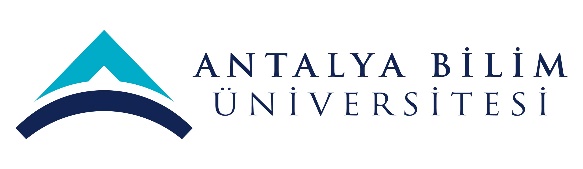 AKTS DERS TANITIM FORMUAKTS DERS TANITIM FORMUAKTS DERS TANITIM FORMUAKTS DERS TANITIM FORMUAKTS DERS TANITIM FORMUAKTS DERS TANITIM FORMUAKTS DERS TANITIM FORMUAKTS DERS TANITIM FORMUAKTS DERS TANITIM FORMUAKTS DERS TANITIM FORMUAKTS DERS TANITIM FORMUAKTS DERS TANITIM FORMUAKTS DERS TANITIM FORMUAKTS DERS TANITIM FORMUAKTS DERS TANITIM FORMUAKTS DERS TANITIM FORMUAKTS DERS TANITIM FORMUAKTS DERS TANITIM FORMUAKTS DERS TANITIM FORMUAKTS DERS TANITIM FORMUAKTS DERS TANITIM FORMUAKTS DERS TANITIM FORMUAKTS DERS TANITIM FORMUAKTS DERS TANITIM FORMUAKTS DERS TANITIM FORMUAKTS DERS TANITIM FORMU	I. BÖLÜM (Senato Onayı)	I. BÖLÜM (Senato Onayı)	I. BÖLÜM (Senato Onayı)	I. BÖLÜM (Senato Onayı)	I. BÖLÜM (Senato Onayı)	I. BÖLÜM (Senato Onayı)	I. BÖLÜM (Senato Onayı)	I. BÖLÜM (Senato Onayı)	I. BÖLÜM (Senato Onayı)	I. BÖLÜM (Senato Onayı)	I. BÖLÜM (Senato Onayı)	I. BÖLÜM (Senato Onayı)	I. BÖLÜM (Senato Onayı)	I. BÖLÜM (Senato Onayı)	I. BÖLÜM (Senato Onayı)	I. BÖLÜM (Senato Onayı)	I. BÖLÜM (Senato Onayı)	I. BÖLÜM (Senato Onayı)	I. BÖLÜM (Senato Onayı)	I. BÖLÜM (Senato Onayı)	I. BÖLÜM (Senato Onayı)	I. BÖLÜM (Senato Onayı)	I. BÖLÜM (Senato Onayı)	I. BÖLÜM (Senato Onayı)	I. BÖLÜM (Senato Onayı)	I. BÖLÜM (Senato Onayı)	I. BÖLÜM (Senato Onayı)Dersi Açan Fakülte /YOİktisadi İdari ve Sosyal Bilimler Fakültesiİktisadi İdari ve Sosyal Bilimler Fakültesiİktisadi İdari ve Sosyal Bilimler Fakültesiİktisadi İdari ve Sosyal Bilimler Fakültesiİktisadi İdari ve Sosyal Bilimler Fakültesiİktisadi İdari ve Sosyal Bilimler Fakültesiİktisadi İdari ve Sosyal Bilimler Fakültesiİktisadi İdari ve Sosyal Bilimler Fakültesiİktisadi İdari ve Sosyal Bilimler Fakültesiİktisadi İdari ve Sosyal Bilimler Fakültesiİktisadi İdari ve Sosyal Bilimler Fakültesiİktisadi İdari ve Sosyal Bilimler Fakültesiİktisadi İdari ve Sosyal Bilimler Fakültesiİktisadi İdari ve Sosyal Bilimler Fakültesiİktisadi İdari ve Sosyal Bilimler Fakültesiİktisadi İdari ve Sosyal Bilimler Fakültesiİktisadi İdari ve Sosyal Bilimler Fakültesiİktisadi İdari ve Sosyal Bilimler Fakültesiİktisadi İdari ve Sosyal Bilimler Fakültesiİktisadi İdari ve Sosyal Bilimler Fakültesiİktisadi İdari ve Sosyal Bilimler Fakültesiİktisadi İdari ve Sosyal Bilimler Fakültesiİktisadi İdari ve Sosyal Bilimler Fakültesiİktisadi İdari ve Sosyal Bilimler Fakültesiİktisadi İdari ve Sosyal Bilimler Fakültesiİktisadi İdari ve Sosyal Bilimler FakültesiDersi Açan BölümPsikoloji BölümüPsikoloji BölümüPsikoloji BölümüPsikoloji BölümüPsikoloji BölümüPsikoloji BölümüPsikoloji BölümüPsikoloji BölümüPsikoloji BölümüPsikoloji BölümüPsikoloji BölümüPsikoloji BölümüPsikoloji BölümüPsikoloji BölümüPsikoloji BölümüPsikoloji BölümüPsikoloji BölümüPsikoloji BölümüPsikoloji BölümüPsikoloji BölümüPsikoloji BölümüPsikoloji BölümüPsikoloji BölümüPsikoloji BölümüPsikoloji BölümüPsikoloji BölümüDersi Alan Program (lar)Dersi Alan Program (lar)Dersi Alan Program (lar)Ders Kodu PSYC 104PSYC 104PSYC 104PSYC 104PSYC 104PSYC 104PSYC 104PSYC 104PSYC 104PSYC 104PSYC 104PSYC 104PSYC 104PSYC 104PSYC 104PSYC 104PSYC 104PSYC 104PSYC 104PSYC 104PSYC 104PSYC 104PSYC 104PSYC 104PSYC 104PSYC 104Ders AdıDavranış Bilimlerinde Bilimsel YöntemlerDavranış Bilimlerinde Bilimsel YöntemlerDavranış Bilimlerinde Bilimsel YöntemlerDavranış Bilimlerinde Bilimsel YöntemlerDavranış Bilimlerinde Bilimsel YöntemlerDavranış Bilimlerinde Bilimsel YöntemlerDavranış Bilimlerinde Bilimsel YöntemlerDavranış Bilimlerinde Bilimsel YöntemlerDavranış Bilimlerinde Bilimsel YöntemlerDavranış Bilimlerinde Bilimsel YöntemlerDavranış Bilimlerinde Bilimsel YöntemlerDavranış Bilimlerinde Bilimsel YöntemlerDavranış Bilimlerinde Bilimsel YöntemlerDavranış Bilimlerinde Bilimsel YöntemlerDavranış Bilimlerinde Bilimsel YöntemlerDavranış Bilimlerinde Bilimsel YöntemlerDavranış Bilimlerinde Bilimsel YöntemlerDavranış Bilimlerinde Bilimsel YöntemlerDavranış Bilimlerinde Bilimsel YöntemlerDavranış Bilimlerinde Bilimsel YöntemlerDavranış Bilimlerinde Bilimsel YöntemlerDavranış Bilimlerinde Bilimsel YöntemlerDavranış Bilimlerinde Bilimsel YöntemlerDavranış Bilimlerinde Bilimsel YöntemlerDavranış Bilimlerinde Bilimsel YöntemlerDavranış Bilimlerinde Bilimsel YöntemlerÖğretim dili İngilizceİngilizceİngilizceİngilizceİngilizceİngilizceİngilizceİngilizceİngilizceİngilizceİngilizceİngilizceİngilizceİngilizceİngilizceİngilizceİngilizceİngilizceİngilizceİngilizceİngilizceİngilizceİngilizceİngilizceİngilizceİngilizceDers TürüTeorik Ders; Yüz-yüzeTeorik Ders; Yüz-yüzeTeorik Ders; Yüz-yüzeTeorik Ders; Yüz-yüzeTeorik Ders; Yüz-yüzeTeorik Ders; Yüz-yüzeTeorik Ders; Yüz-yüzeTeorik Ders; Yüz-yüzeTeorik Ders; Yüz-yüzeTeorik Ders; Yüz-yüzeTeorik Ders; Yüz-yüzeTeorik Ders; Yüz-yüzeTeorik Ders; Yüz-yüzeTeorik Ders; Yüz-yüzeTeorik Ders; Yüz-yüzeTeorik Ders; Yüz-yüzeTeorik Ders; Yüz-yüzeTeorik Ders; Yüz-yüzeTeorik Ders; Yüz-yüzeTeorik Ders; Yüz-yüzeTeorik Ders; Yüz-yüzeTeorik Ders; Yüz-yüzeTeorik Ders; Yüz-yüzeTeorik Ders; Yüz-yüzeTeorik Ders; Yüz-yüzeTeorik Ders; Yüz-yüzeDers SeviyesiLisans DüzeyiLisans DüzeyiLisans DüzeyiLisans DüzeyiLisans DüzeyiLisans DüzeyiLisans DüzeyiLisans DüzeyiLisans DüzeyiLisans DüzeyiLisans DüzeyiLisans DüzeyiLisans DüzeyiLisans DüzeyiLisans DüzeyiLisans DüzeyiLisans DüzeyiLisans DüzeyiLisans DüzeyiLisans DüzeyiLisans DüzeyiLisans DüzeyiLisans DüzeyiLisans DüzeyiLisans DüzeyiLisans DüzeyiHaftalık Ders SaatiDers: 3Ders: 3Ders: 3Ders: 3Ders: 3Ders: 3Lab: Lab: Lab: Lab: UygulamaUygulamaUygulamaUygulamaUygulamaUygulamaUygulamaUygulamaDiğer: Diğer: Diğer: Diğer: Diğer: Diğer: Diğer: Diğer: AKTS Kredisi66666666666666666666666666Notlandırma TürüStandart Harf NotuStandart Harf NotuStandart Harf NotuStandart Harf NotuStandart Harf NotuStandart Harf NotuStandart Harf NotuStandart Harf NotuStandart Harf NotuStandart Harf NotuStandart Harf NotuStandart Harf NotuStandart Harf NotuStandart Harf NotuStandart Harf NotuStandart Harf NotuStandart Harf NotuStandart Harf NotuStandart Harf NotuStandart Harf NotuStandart Harf NotuStandart Harf NotuStandart Harf NotuStandart Harf NotuStandart Harf NotuStandart Harf NotuÖn koşul/lar--------------------------Yan koşul/lar--------------------------Kayıt KısıtlamasıSadece lisans öğrencileriSadece lisans öğrencileriSadece lisans öğrencileriSadece lisans öğrencileriSadece lisans öğrencileriSadece lisans öğrencileriSadece lisans öğrencileriSadece lisans öğrencileriSadece lisans öğrencileriSadece lisans öğrencileriSadece lisans öğrencileriSadece lisans öğrencileriSadece lisans öğrencileriSadece lisans öğrencileriSadece lisans öğrencileriSadece lisans öğrencileriSadece lisans öğrencileriSadece lisans öğrencileriSadece lisans öğrencileriSadece lisans öğrencileriSadece lisans öğrencileriSadece lisans öğrencileriSadece lisans öğrencileriSadece lisans öğrencileriSadece lisans öğrencileriSadece lisans öğrencileriDersin Amacı Bu ders davranış bilimlerinde kullanılan bilimsel yöntemlere giriş niteliğindedirBu ders davranış bilimlerinde kullanılan bilimsel yöntemlere giriş niteliğindedirBu ders davranış bilimlerinde kullanılan bilimsel yöntemlere giriş niteliğindedirBu ders davranış bilimlerinde kullanılan bilimsel yöntemlere giriş niteliğindedirBu ders davranış bilimlerinde kullanılan bilimsel yöntemlere giriş niteliğindedirBu ders davranış bilimlerinde kullanılan bilimsel yöntemlere giriş niteliğindedirBu ders davranış bilimlerinde kullanılan bilimsel yöntemlere giriş niteliğindedirBu ders davranış bilimlerinde kullanılan bilimsel yöntemlere giriş niteliğindedirBu ders davranış bilimlerinde kullanılan bilimsel yöntemlere giriş niteliğindedirBu ders davranış bilimlerinde kullanılan bilimsel yöntemlere giriş niteliğindedirBu ders davranış bilimlerinde kullanılan bilimsel yöntemlere giriş niteliğindedirBu ders davranış bilimlerinde kullanılan bilimsel yöntemlere giriş niteliğindedirBu ders davranış bilimlerinde kullanılan bilimsel yöntemlere giriş niteliğindedirBu ders davranış bilimlerinde kullanılan bilimsel yöntemlere giriş niteliğindedirBu ders davranış bilimlerinde kullanılan bilimsel yöntemlere giriş niteliğindedirBu ders davranış bilimlerinde kullanılan bilimsel yöntemlere giriş niteliğindedirBu ders davranış bilimlerinde kullanılan bilimsel yöntemlere giriş niteliğindedirBu ders davranış bilimlerinde kullanılan bilimsel yöntemlere giriş niteliğindedirBu ders davranış bilimlerinde kullanılan bilimsel yöntemlere giriş niteliğindedirBu ders davranış bilimlerinde kullanılan bilimsel yöntemlere giriş niteliğindedirBu ders davranış bilimlerinde kullanılan bilimsel yöntemlere giriş niteliğindedirBu ders davranış bilimlerinde kullanılan bilimsel yöntemlere giriş niteliğindedirBu ders davranış bilimlerinde kullanılan bilimsel yöntemlere giriş niteliğindedirBu ders davranış bilimlerinde kullanılan bilimsel yöntemlere giriş niteliğindedirBu ders davranış bilimlerinde kullanılan bilimsel yöntemlere giriş niteliğindedirBu ders davranış bilimlerinde kullanılan bilimsel yöntemlere giriş niteliğindedirDers İçeriği Ders boyunca, çeşitli bilimsel yöntemler öğrencilere tanıtılacak, bilimsel okur yazarlık kazandırılması amaçlanacaktır. Ders, ağırlıklı olarak öğretim elemanın haftanın konusunu öğrencilere tanıtması ile ilerleyecek, sınıf içi tartışma ve çalışmalar ile interaktif hale getirilecektir. Powerpoint sunumları öğretim elemanı tarafından sunulacaktır.Ders boyunca, çeşitli bilimsel yöntemler öğrencilere tanıtılacak, bilimsel okur yazarlık kazandırılması amaçlanacaktır. Ders, ağırlıklı olarak öğretim elemanın haftanın konusunu öğrencilere tanıtması ile ilerleyecek, sınıf içi tartışma ve çalışmalar ile interaktif hale getirilecektir. Powerpoint sunumları öğretim elemanı tarafından sunulacaktır.Ders boyunca, çeşitli bilimsel yöntemler öğrencilere tanıtılacak, bilimsel okur yazarlık kazandırılması amaçlanacaktır. Ders, ağırlıklı olarak öğretim elemanın haftanın konusunu öğrencilere tanıtması ile ilerleyecek, sınıf içi tartışma ve çalışmalar ile interaktif hale getirilecektir. Powerpoint sunumları öğretim elemanı tarafından sunulacaktır.Ders boyunca, çeşitli bilimsel yöntemler öğrencilere tanıtılacak, bilimsel okur yazarlık kazandırılması amaçlanacaktır. Ders, ağırlıklı olarak öğretim elemanın haftanın konusunu öğrencilere tanıtması ile ilerleyecek, sınıf içi tartışma ve çalışmalar ile interaktif hale getirilecektir. Powerpoint sunumları öğretim elemanı tarafından sunulacaktır.Ders boyunca, çeşitli bilimsel yöntemler öğrencilere tanıtılacak, bilimsel okur yazarlık kazandırılması amaçlanacaktır. Ders, ağırlıklı olarak öğretim elemanın haftanın konusunu öğrencilere tanıtması ile ilerleyecek, sınıf içi tartışma ve çalışmalar ile interaktif hale getirilecektir. Powerpoint sunumları öğretim elemanı tarafından sunulacaktır.Ders boyunca, çeşitli bilimsel yöntemler öğrencilere tanıtılacak, bilimsel okur yazarlık kazandırılması amaçlanacaktır. Ders, ağırlıklı olarak öğretim elemanın haftanın konusunu öğrencilere tanıtması ile ilerleyecek, sınıf içi tartışma ve çalışmalar ile interaktif hale getirilecektir. Powerpoint sunumları öğretim elemanı tarafından sunulacaktır.Ders boyunca, çeşitli bilimsel yöntemler öğrencilere tanıtılacak, bilimsel okur yazarlık kazandırılması amaçlanacaktır. Ders, ağırlıklı olarak öğretim elemanın haftanın konusunu öğrencilere tanıtması ile ilerleyecek, sınıf içi tartışma ve çalışmalar ile interaktif hale getirilecektir. Powerpoint sunumları öğretim elemanı tarafından sunulacaktır.Ders boyunca, çeşitli bilimsel yöntemler öğrencilere tanıtılacak, bilimsel okur yazarlık kazandırılması amaçlanacaktır. Ders, ağırlıklı olarak öğretim elemanın haftanın konusunu öğrencilere tanıtması ile ilerleyecek, sınıf içi tartışma ve çalışmalar ile interaktif hale getirilecektir. Powerpoint sunumları öğretim elemanı tarafından sunulacaktır.Ders boyunca, çeşitli bilimsel yöntemler öğrencilere tanıtılacak, bilimsel okur yazarlık kazandırılması amaçlanacaktır. Ders, ağırlıklı olarak öğretim elemanın haftanın konusunu öğrencilere tanıtması ile ilerleyecek, sınıf içi tartışma ve çalışmalar ile interaktif hale getirilecektir. Powerpoint sunumları öğretim elemanı tarafından sunulacaktır.Ders boyunca, çeşitli bilimsel yöntemler öğrencilere tanıtılacak, bilimsel okur yazarlık kazandırılması amaçlanacaktır. Ders, ağırlıklı olarak öğretim elemanın haftanın konusunu öğrencilere tanıtması ile ilerleyecek, sınıf içi tartışma ve çalışmalar ile interaktif hale getirilecektir. Powerpoint sunumları öğretim elemanı tarafından sunulacaktır.Ders boyunca, çeşitli bilimsel yöntemler öğrencilere tanıtılacak, bilimsel okur yazarlık kazandırılması amaçlanacaktır. Ders, ağırlıklı olarak öğretim elemanın haftanın konusunu öğrencilere tanıtması ile ilerleyecek, sınıf içi tartışma ve çalışmalar ile interaktif hale getirilecektir. Powerpoint sunumları öğretim elemanı tarafından sunulacaktır.Ders boyunca, çeşitli bilimsel yöntemler öğrencilere tanıtılacak, bilimsel okur yazarlık kazandırılması amaçlanacaktır. Ders, ağırlıklı olarak öğretim elemanın haftanın konusunu öğrencilere tanıtması ile ilerleyecek, sınıf içi tartışma ve çalışmalar ile interaktif hale getirilecektir. Powerpoint sunumları öğretim elemanı tarafından sunulacaktır.Ders boyunca, çeşitli bilimsel yöntemler öğrencilere tanıtılacak, bilimsel okur yazarlık kazandırılması amaçlanacaktır. Ders, ağırlıklı olarak öğretim elemanın haftanın konusunu öğrencilere tanıtması ile ilerleyecek, sınıf içi tartışma ve çalışmalar ile interaktif hale getirilecektir. Powerpoint sunumları öğretim elemanı tarafından sunulacaktır.Ders boyunca, çeşitli bilimsel yöntemler öğrencilere tanıtılacak, bilimsel okur yazarlık kazandırılması amaçlanacaktır. Ders, ağırlıklı olarak öğretim elemanın haftanın konusunu öğrencilere tanıtması ile ilerleyecek, sınıf içi tartışma ve çalışmalar ile interaktif hale getirilecektir. Powerpoint sunumları öğretim elemanı tarafından sunulacaktır.Ders boyunca, çeşitli bilimsel yöntemler öğrencilere tanıtılacak, bilimsel okur yazarlık kazandırılması amaçlanacaktır. Ders, ağırlıklı olarak öğretim elemanın haftanın konusunu öğrencilere tanıtması ile ilerleyecek, sınıf içi tartışma ve çalışmalar ile interaktif hale getirilecektir. Powerpoint sunumları öğretim elemanı tarafından sunulacaktır.Ders boyunca, çeşitli bilimsel yöntemler öğrencilere tanıtılacak, bilimsel okur yazarlık kazandırılması amaçlanacaktır. Ders, ağırlıklı olarak öğretim elemanın haftanın konusunu öğrencilere tanıtması ile ilerleyecek, sınıf içi tartışma ve çalışmalar ile interaktif hale getirilecektir. Powerpoint sunumları öğretim elemanı tarafından sunulacaktır.Ders boyunca, çeşitli bilimsel yöntemler öğrencilere tanıtılacak, bilimsel okur yazarlık kazandırılması amaçlanacaktır. Ders, ağırlıklı olarak öğretim elemanın haftanın konusunu öğrencilere tanıtması ile ilerleyecek, sınıf içi tartışma ve çalışmalar ile interaktif hale getirilecektir. Powerpoint sunumları öğretim elemanı tarafından sunulacaktır.Ders boyunca, çeşitli bilimsel yöntemler öğrencilere tanıtılacak, bilimsel okur yazarlık kazandırılması amaçlanacaktır. Ders, ağırlıklı olarak öğretim elemanın haftanın konusunu öğrencilere tanıtması ile ilerleyecek, sınıf içi tartışma ve çalışmalar ile interaktif hale getirilecektir. Powerpoint sunumları öğretim elemanı tarafından sunulacaktır.Ders boyunca, çeşitli bilimsel yöntemler öğrencilere tanıtılacak, bilimsel okur yazarlık kazandırılması amaçlanacaktır. Ders, ağırlıklı olarak öğretim elemanın haftanın konusunu öğrencilere tanıtması ile ilerleyecek, sınıf içi tartışma ve çalışmalar ile interaktif hale getirilecektir. Powerpoint sunumları öğretim elemanı tarafından sunulacaktır.Ders boyunca, çeşitli bilimsel yöntemler öğrencilere tanıtılacak, bilimsel okur yazarlık kazandırılması amaçlanacaktır. Ders, ağırlıklı olarak öğretim elemanın haftanın konusunu öğrencilere tanıtması ile ilerleyecek, sınıf içi tartışma ve çalışmalar ile interaktif hale getirilecektir. Powerpoint sunumları öğretim elemanı tarafından sunulacaktır.Ders boyunca, çeşitli bilimsel yöntemler öğrencilere tanıtılacak, bilimsel okur yazarlık kazandırılması amaçlanacaktır. Ders, ağırlıklı olarak öğretim elemanın haftanın konusunu öğrencilere tanıtması ile ilerleyecek, sınıf içi tartışma ve çalışmalar ile interaktif hale getirilecektir. Powerpoint sunumları öğretim elemanı tarafından sunulacaktır.Ders boyunca, çeşitli bilimsel yöntemler öğrencilere tanıtılacak, bilimsel okur yazarlık kazandırılması amaçlanacaktır. Ders, ağırlıklı olarak öğretim elemanın haftanın konusunu öğrencilere tanıtması ile ilerleyecek, sınıf içi tartışma ve çalışmalar ile interaktif hale getirilecektir. Powerpoint sunumları öğretim elemanı tarafından sunulacaktır.Ders boyunca, çeşitli bilimsel yöntemler öğrencilere tanıtılacak, bilimsel okur yazarlık kazandırılması amaçlanacaktır. Ders, ağırlıklı olarak öğretim elemanın haftanın konusunu öğrencilere tanıtması ile ilerleyecek, sınıf içi tartışma ve çalışmalar ile interaktif hale getirilecektir. Powerpoint sunumları öğretim elemanı tarafından sunulacaktır.Ders boyunca, çeşitli bilimsel yöntemler öğrencilere tanıtılacak, bilimsel okur yazarlık kazandırılması amaçlanacaktır. Ders, ağırlıklı olarak öğretim elemanın haftanın konusunu öğrencilere tanıtması ile ilerleyecek, sınıf içi tartışma ve çalışmalar ile interaktif hale getirilecektir. Powerpoint sunumları öğretim elemanı tarafından sunulacaktır.Ders boyunca, çeşitli bilimsel yöntemler öğrencilere tanıtılacak, bilimsel okur yazarlık kazandırılması amaçlanacaktır. Ders, ağırlıklı olarak öğretim elemanın haftanın konusunu öğrencilere tanıtması ile ilerleyecek, sınıf içi tartışma ve çalışmalar ile interaktif hale getirilecektir. Powerpoint sunumları öğretim elemanı tarafından sunulacaktır.Ders boyunca, çeşitli bilimsel yöntemler öğrencilere tanıtılacak, bilimsel okur yazarlık kazandırılması amaçlanacaktır. Ders, ağırlıklı olarak öğretim elemanın haftanın konusunu öğrencilere tanıtması ile ilerleyecek, sınıf içi tartışma ve çalışmalar ile interaktif hale getirilecektir. Powerpoint sunumları öğretim elemanı tarafından sunulacaktır.Öğrenim Çıktıları ÖÇ1ÖÇ1Bilimsel ve metodolojik terminolojiye hakim olmak,Araştırma hipotezi üretebilmek,Bilimsel bir araştırmanın nasıl yapıldığını öğrenmekBilimsel araştırmalarda kullanılan çeşitli yöntemleri öğrenmekAkademik yazım kurallarını öğrenmek ve pratik etmekBilimsel ve metodolojik terminolojiye hakim olmak,Araştırma hipotezi üretebilmek,Bilimsel bir araştırmanın nasıl yapıldığını öğrenmekBilimsel araştırmalarda kullanılan çeşitli yöntemleri öğrenmekAkademik yazım kurallarını öğrenmek ve pratik etmekBilimsel ve metodolojik terminolojiye hakim olmak,Araştırma hipotezi üretebilmek,Bilimsel bir araştırmanın nasıl yapıldığını öğrenmekBilimsel araştırmalarda kullanılan çeşitli yöntemleri öğrenmekAkademik yazım kurallarını öğrenmek ve pratik etmekBilimsel ve metodolojik terminolojiye hakim olmak,Araştırma hipotezi üretebilmek,Bilimsel bir araştırmanın nasıl yapıldığını öğrenmekBilimsel araştırmalarda kullanılan çeşitli yöntemleri öğrenmekAkademik yazım kurallarını öğrenmek ve pratik etmekBilimsel ve metodolojik terminolojiye hakim olmak,Araştırma hipotezi üretebilmek,Bilimsel bir araştırmanın nasıl yapıldığını öğrenmekBilimsel araştırmalarda kullanılan çeşitli yöntemleri öğrenmekAkademik yazım kurallarını öğrenmek ve pratik etmekBilimsel ve metodolojik terminolojiye hakim olmak,Araştırma hipotezi üretebilmek,Bilimsel bir araştırmanın nasıl yapıldığını öğrenmekBilimsel araştırmalarda kullanılan çeşitli yöntemleri öğrenmekAkademik yazım kurallarını öğrenmek ve pratik etmekBilimsel ve metodolojik terminolojiye hakim olmak,Araştırma hipotezi üretebilmek,Bilimsel bir araştırmanın nasıl yapıldığını öğrenmekBilimsel araştırmalarda kullanılan çeşitli yöntemleri öğrenmekAkademik yazım kurallarını öğrenmek ve pratik etmekBilimsel ve metodolojik terminolojiye hakim olmak,Araştırma hipotezi üretebilmek,Bilimsel bir araştırmanın nasıl yapıldığını öğrenmekBilimsel araştırmalarda kullanılan çeşitli yöntemleri öğrenmekAkademik yazım kurallarını öğrenmek ve pratik etmekBilimsel ve metodolojik terminolojiye hakim olmak,Araştırma hipotezi üretebilmek,Bilimsel bir araştırmanın nasıl yapıldığını öğrenmekBilimsel araştırmalarda kullanılan çeşitli yöntemleri öğrenmekAkademik yazım kurallarını öğrenmek ve pratik etmekBilimsel ve metodolojik terminolojiye hakim olmak,Araştırma hipotezi üretebilmek,Bilimsel bir araştırmanın nasıl yapıldığını öğrenmekBilimsel araştırmalarda kullanılan çeşitli yöntemleri öğrenmekAkademik yazım kurallarını öğrenmek ve pratik etmekBilimsel ve metodolojik terminolojiye hakim olmak,Araştırma hipotezi üretebilmek,Bilimsel bir araştırmanın nasıl yapıldığını öğrenmekBilimsel araştırmalarda kullanılan çeşitli yöntemleri öğrenmekAkademik yazım kurallarını öğrenmek ve pratik etmekBilimsel ve metodolojik terminolojiye hakim olmak,Araştırma hipotezi üretebilmek,Bilimsel bir araştırmanın nasıl yapıldığını öğrenmekBilimsel araştırmalarda kullanılan çeşitli yöntemleri öğrenmekAkademik yazım kurallarını öğrenmek ve pratik etmekBilimsel ve metodolojik terminolojiye hakim olmak,Araştırma hipotezi üretebilmek,Bilimsel bir araştırmanın nasıl yapıldığını öğrenmekBilimsel araştırmalarda kullanılan çeşitli yöntemleri öğrenmekAkademik yazım kurallarını öğrenmek ve pratik etmekBilimsel ve metodolojik terminolojiye hakim olmak,Araştırma hipotezi üretebilmek,Bilimsel bir araştırmanın nasıl yapıldığını öğrenmekBilimsel araştırmalarda kullanılan çeşitli yöntemleri öğrenmekAkademik yazım kurallarını öğrenmek ve pratik etmekBilimsel ve metodolojik terminolojiye hakim olmak,Araştırma hipotezi üretebilmek,Bilimsel bir araştırmanın nasıl yapıldığını öğrenmekBilimsel araştırmalarda kullanılan çeşitli yöntemleri öğrenmekAkademik yazım kurallarını öğrenmek ve pratik etmekBilimsel ve metodolojik terminolojiye hakim olmak,Araştırma hipotezi üretebilmek,Bilimsel bir araştırmanın nasıl yapıldığını öğrenmekBilimsel araştırmalarda kullanılan çeşitli yöntemleri öğrenmekAkademik yazım kurallarını öğrenmek ve pratik etmekBilimsel ve metodolojik terminolojiye hakim olmak,Araştırma hipotezi üretebilmek,Bilimsel bir araştırmanın nasıl yapıldığını öğrenmekBilimsel araştırmalarda kullanılan çeşitli yöntemleri öğrenmekAkademik yazım kurallarını öğrenmek ve pratik etmekBilimsel ve metodolojik terminolojiye hakim olmak,Araştırma hipotezi üretebilmek,Bilimsel bir araştırmanın nasıl yapıldığını öğrenmekBilimsel araştırmalarda kullanılan çeşitli yöntemleri öğrenmekAkademik yazım kurallarını öğrenmek ve pratik etmekBilimsel ve metodolojik terminolojiye hakim olmak,Araştırma hipotezi üretebilmek,Bilimsel bir araştırmanın nasıl yapıldığını öğrenmekBilimsel araştırmalarda kullanılan çeşitli yöntemleri öğrenmekAkademik yazım kurallarını öğrenmek ve pratik etmekBilimsel ve metodolojik terminolojiye hakim olmak,Araştırma hipotezi üretebilmek,Bilimsel bir araştırmanın nasıl yapıldığını öğrenmekBilimsel araştırmalarda kullanılan çeşitli yöntemleri öğrenmekAkademik yazım kurallarını öğrenmek ve pratik etmekBilimsel ve metodolojik terminolojiye hakim olmak,Araştırma hipotezi üretebilmek,Bilimsel bir araştırmanın nasıl yapıldığını öğrenmekBilimsel araştırmalarda kullanılan çeşitli yöntemleri öğrenmekAkademik yazım kurallarını öğrenmek ve pratik etmekBilimsel ve metodolojik terminolojiye hakim olmak,Araştırma hipotezi üretebilmek,Bilimsel bir araştırmanın nasıl yapıldığını öğrenmekBilimsel araştırmalarda kullanılan çeşitli yöntemleri öğrenmekAkademik yazım kurallarını öğrenmek ve pratik etmekBilimsel ve metodolojik terminolojiye hakim olmak,Araştırma hipotezi üretebilmek,Bilimsel bir araştırmanın nasıl yapıldığını öğrenmekBilimsel araştırmalarda kullanılan çeşitli yöntemleri öğrenmekAkademik yazım kurallarını öğrenmek ve pratik etmekBilimsel ve metodolojik terminolojiye hakim olmak,Araştırma hipotezi üretebilmek,Bilimsel bir araştırmanın nasıl yapıldığını öğrenmekBilimsel araştırmalarda kullanılan çeşitli yöntemleri öğrenmekAkademik yazım kurallarını öğrenmek ve pratik etmekÖğrenim Çıktıları ÖÇ2ÖÇ2Bilimsel ve metodolojik terminolojiye hakim olmak,Araştırma hipotezi üretebilmek,Bilimsel bir araştırmanın nasıl yapıldığını öğrenmekBilimsel araştırmalarda kullanılan çeşitli yöntemleri öğrenmekAkademik yazım kurallarını öğrenmek ve pratik etmekBilimsel ve metodolojik terminolojiye hakim olmak,Araştırma hipotezi üretebilmek,Bilimsel bir araştırmanın nasıl yapıldığını öğrenmekBilimsel araştırmalarda kullanılan çeşitli yöntemleri öğrenmekAkademik yazım kurallarını öğrenmek ve pratik etmekBilimsel ve metodolojik terminolojiye hakim olmak,Araştırma hipotezi üretebilmek,Bilimsel bir araştırmanın nasıl yapıldığını öğrenmekBilimsel araştırmalarda kullanılan çeşitli yöntemleri öğrenmekAkademik yazım kurallarını öğrenmek ve pratik etmekBilimsel ve metodolojik terminolojiye hakim olmak,Araştırma hipotezi üretebilmek,Bilimsel bir araştırmanın nasıl yapıldığını öğrenmekBilimsel araştırmalarda kullanılan çeşitli yöntemleri öğrenmekAkademik yazım kurallarını öğrenmek ve pratik etmekBilimsel ve metodolojik terminolojiye hakim olmak,Araştırma hipotezi üretebilmek,Bilimsel bir araştırmanın nasıl yapıldığını öğrenmekBilimsel araştırmalarda kullanılan çeşitli yöntemleri öğrenmekAkademik yazım kurallarını öğrenmek ve pratik etmekBilimsel ve metodolojik terminolojiye hakim olmak,Araştırma hipotezi üretebilmek,Bilimsel bir araştırmanın nasıl yapıldığını öğrenmekBilimsel araştırmalarda kullanılan çeşitli yöntemleri öğrenmekAkademik yazım kurallarını öğrenmek ve pratik etmekBilimsel ve metodolojik terminolojiye hakim olmak,Araştırma hipotezi üretebilmek,Bilimsel bir araştırmanın nasıl yapıldığını öğrenmekBilimsel araştırmalarda kullanılan çeşitli yöntemleri öğrenmekAkademik yazım kurallarını öğrenmek ve pratik etmekBilimsel ve metodolojik terminolojiye hakim olmak,Araştırma hipotezi üretebilmek,Bilimsel bir araştırmanın nasıl yapıldığını öğrenmekBilimsel araştırmalarda kullanılan çeşitli yöntemleri öğrenmekAkademik yazım kurallarını öğrenmek ve pratik etmekBilimsel ve metodolojik terminolojiye hakim olmak,Araştırma hipotezi üretebilmek,Bilimsel bir araştırmanın nasıl yapıldığını öğrenmekBilimsel araştırmalarda kullanılan çeşitli yöntemleri öğrenmekAkademik yazım kurallarını öğrenmek ve pratik etmekBilimsel ve metodolojik terminolojiye hakim olmak,Araştırma hipotezi üretebilmek,Bilimsel bir araştırmanın nasıl yapıldığını öğrenmekBilimsel araştırmalarda kullanılan çeşitli yöntemleri öğrenmekAkademik yazım kurallarını öğrenmek ve pratik etmekBilimsel ve metodolojik terminolojiye hakim olmak,Araştırma hipotezi üretebilmek,Bilimsel bir araştırmanın nasıl yapıldığını öğrenmekBilimsel araştırmalarda kullanılan çeşitli yöntemleri öğrenmekAkademik yazım kurallarını öğrenmek ve pratik etmekBilimsel ve metodolojik terminolojiye hakim olmak,Araştırma hipotezi üretebilmek,Bilimsel bir araştırmanın nasıl yapıldığını öğrenmekBilimsel araştırmalarda kullanılan çeşitli yöntemleri öğrenmekAkademik yazım kurallarını öğrenmek ve pratik etmekBilimsel ve metodolojik terminolojiye hakim olmak,Araştırma hipotezi üretebilmek,Bilimsel bir araştırmanın nasıl yapıldığını öğrenmekBilimsel araştırmalarda kullanılan çeşitli yöntemleri öğrenmekAkademik yazım kurallarını öğrenmek ve pratik etmekBilimsel ve metodolojik terminolojiye hakim olmak,Araştırma hipotezi üretebilmek,Bilimsel bir araştırmanın nasıl yapıldığını öğrenmekBilimsel araştırmalarda kullanılan çeşitli yöntemleri öğrenmekAkademik yazım kurallarını öğrenmek ve pratik etmekBilimsel ve metodolojik terminolojiye hakim olmak,Araştırma hipotezi üretebilmek,Bilimsel bir araştırmanın nasıl yapıldığını öğrenmekBilimsel araştırmalarda kullanılan çeşitli yöntemleri öğrenmekAkademik yazım kurallarını öğrenmek ve pratik etmekBilimsel ve metodolojik terminolojiye hakim olmak,Araştırma hipotezi üretebilmek,Bilimsel bir araştırmanın nasıl yapıldığını öğrenmekBilimsel araştırmalarda kullanılan çeşitli yöntemleri öğrenmekAkademik yazım kurallarını öğrenmek ve pratik etmekBilimsel ve metodolojik terminolojiye hakim olmak,Araştırma hipotezi üretebilmek,Bilimsel bir araştırmanın nasıl yapıldığını öğrenmekBilimsel araştırmalarda kullanılan çeşitli yöntemleri öğrenmekAkademik yazım kurallarını öğrenmek ve pratik etmekBilimsel ve metodolojik terminolojiye hakim olmak,Araştırma hipotezi üretebilmek,Bilimsel bir araştırmanın nasıl yapıldığını öğrenmekBilimsel araştırmalarda kullanılan çeşitli yöntemleri öğrenmekAkademik yazım kurallarını öğrenmek ve pratik etmekBilimsel ve metodolojik terminolojiye hakim olmak,Araştırma hipotezi üretebilmek,Bilimsel bir araştırmanın nasıl yapıldığını öğrenmekBilimsel araştırmalarda kullanılan çeşitli yöntemleri öğrenmekAkademik yazım kurallarını öğrenmek ve pratik etmekBilimsel ve metodolojik terminolojiye hakim olmak,Araştırma hipotezi üretebilmek,Bilimsel bir araştırmanın nasıl yapıldığını öğrenmekBilimsel araştırmalarda kullanılan çeşitli yöntemleri öğrenmekAkademik yazım kurallarını öğrenmek ve pratik etmekBilimsel ve metodolojik terminolojiye hakim olmak,Araştırma hipotezi üretebilmek,Bilimsel bir araştırmanın nasıl yapıldığını öğrenmekBilimsel araştırmalarda kullanılan çeşitli yöntemleri öğrenmekAkademik yazım kurallarını öğrenmek ve pratik etmekBilimsel ve metodolojik terminolojiye hakim olmak,Araştırma hipotezi üretebilmek,Bilimsel bir araştırmanın nasıl yapıldığını öğrenmekBilimsel araştırmalarda kullanılan çeşitli yöntemleri öğrenmekAkademik yazım kurallarını öğrenmek ve pratik etmekBilimsel ve metodolojik terminolojiye hakim olmak,Araştırma hipotezi üretebilmek,Bilimsel bir araştırmanın nasıl yapıldığını öğrenmekBilimsel araştırmalarda kullanılan çeşitli yöntemleri öğrenmekAkademik yazım kurallarını öğrenmek ve pratik etmekBilimsel ve metodolojik terminolojiye hakim olmak,Araştırma hipotezi üretebilmek,Bilimsel bir araştırmanın nasıl yapıldığını öğrenmekBilimsel araştırmalarda kullanılan çeşitli yöntemleri öğrenmekAkademik yazım kurallarını öğrenmek ve pratik etmekÖğrenim Çıktıları ÖÇ3ÖÇ3Bilimsel ve metodolojik terminolojiye hakim olmak,Araştırma hipotezi üretebilmek,Bilimsel bir araştırmanın nasıl yapıldığını öğrenmekBilimsel araştırmalarda kullanılan çeşitli yöntemleri öğrenmekAkademik yazım kurallarını öğrenmek ve pratik etmekBilimsel ve metodolojik terminolojiye hakim olmak,Araştırma hipotezi üretebilmek,Bilimsel bir araştırmanın nasıl yapıldığını öğrenmekBilimsel araştırmalarda kullanılan çeşitli yöntemleri öğrenmekAkademik yazım kurallarını öğrenmek ve pratik etmekBilimsel ve metodolojik terminolojiye hakim olmak,Araştırma hipotezi üretebilmek,Bilimsel bir araştırmanın nasıl yapıldığını öğrenmekBilimsel araştırmalarda kullanılan çeşitli yöntemleri öğrenmekAkademik yazım kurallarını öğrenmek ve pratik etmekBilimsel ve metodolojik terminolojiye hakim olmak,Araştırma hipotezi üretebilmek,Bilimsel bir araştırmanın nasıl yapıldığını öğrenmekBilimsel araştırmalarda kullanılan çeşitli yöntemleri öğrenmekAkademik yazım kurallarını öğrenmek ve pratik etmekBilimsel ve metodolojik terminolojiye hakim olmak,Araştırma hipotezi üretebilmek,Bilimsel bir araştırmanın nasıl yapıldığını öğrenmekBilimsel araştırmalarda kullanılan çeşitli yöntemleri öğrenmekAkademik yazım kurallarını öğrenmek ve pratik etmekBilimsel ve metodolojik terminolojiye hakim olmak,Araştırma hipotezi üretebilmek,Bilimsel bir araştırmanın nasıl yapıldığını öğrenmekBilimsel araştırmalarda kullanılan çeşitli yöntemleri öğrenmekAkademik yazım kurallarını öğrenmek ve pratik etmekBilimsel ve metodolojik terminolojiye hakim olmak,Araştırma hipotezi üretebilmek,Bilimsel bir araştırmanın nasıl yapıldığını öğrenmekBilimsel araştırmalarda kullanılan çeşitli yöntemleri öğrenmekAkademik yazım kurallarını öğrenmek ve pratik etmekBilimsel ve metodolojik terminolojiye hakim olmak,Araştırma hipotezi üretebilmek,Bilimsel bir araştırmanın nasıl yapıldığını öğrenmekBilimsel araştırmalarda kullanılan çeşitli yöntemleri öğrenmekAkademik yazım kurallarını öğrenmek ve pratik etmekBilimsel ve metodolojik terminolojiye hakim olmak,Araştırma hipotezi üretebilmek,Bilimsel bir araştırmanın nasıl yapıldığını öğrenmekBilimsel araştırmalarda kullanılan çeşitli yöntemleri öğrenmekAkademik yazım kurallarını öğrenmek ve pratik etmekBilimsel ve metodolojik terminolojiye hakim olmak,Araştırma hipotezi üretebilmek,Bilimsel bir araştırmanın nasıl yapıldığını öğrenmekBilimsel araştırmalarda kullanılan çeşitli yöntemleri öğrenmekAkademik yazım kurallarını öğrenmek ve pratik etmekBilimsel ve metodolojik terminolojiye hakim olmak,Araştırma hipotezi üretebilmek,Bilimsel bir araştırmanın nasıl yapıldığını öğrenmekBilimsel araştırmalarda kullanılan çeşitli yöntemleri öğrenmekAkademik yazım kurallarını öğrenmek ve pratik etmekBilimsel ve metodolojik terminolojiye hakim olmak,Araştırma hipotezi üretebilmek,Bilimsel bir araştırmanın nasıl yapıldığını öğrenmekBilimsel araştırmalarda kullanılan çeşitli yöntemleri öğrenmekAkademik yazım kurallarını öğrenmek ve pratik etmekBilimsel ve metodolojik terminolojiye hakim olmak,Araştırma hipotezi üretebilmek,Bilimsel bir araştırmanın nasıl yapıldığını öğrenmekBilimsel araştırmalarda kullanılan çeşitli yöntemleri öğrenmekAkademik yazım kurallarını öğrenmek ve pratik etmekBilimsel ve metodolojik terminolojiye hakim olmak,Araştırma hipotezi üretebilmek,Bilimsel bir araştırmanın nasıl yapıldığını öğrenmekBilimsel araştırmalarda kullanılan çeşitli yöntemleri öğrenmekAkademik yazım kurallarını öğrenmek ve pratik etmekBilimsel ve metodolojik terminolojiye hakim olmak,Araştırma hipotezi üretebilmek,Bilimsel bir araştırmanın nasıl yapıldığını öğrenmekBilimsel araştırmalarda kullanılan çeşitli yöntemleri öğrenmekAkademik yazım kurallarını öğrenmek ve pratik etmekBilimsel ve metodolojik terminolojiye hakim olmak,Araştırma hipotezi üretebilmek,Bilimsel bir araştırmanın nasıl yapıldığını öğrenmekBilimsel araştırmalarda kullanılan çeşitli yöntemleri öğrenmekAkademik yazım kurallarını öğrenmek ve pratik etmekBilimsel ve metodolojik terminolojiye hakim olmak,Araştırma hipotezi üretebilmek,Bilimsel bir araştırmanın nasıl yapıldığını öğrenmekBilimsel araştırmalarda kullanılan çeşitli yöntemleri öğrenmekAkademik yazım kurallarını öğrenmek ve pratik etmekBilimsel ve metodolojik terminolojiye hakim olmak,Araştırma hipotezi üretebilmek,Bilimsel bir araştırmanın nasıl yapıldığını öğrenmekBilimsel araştırmalarda kullanılan çeşitli yöntemleri öğrenmekAkademik yazım kurallarını öğrenmek ve pratik etmekBilimsel ve metodolojik terminolojiye hakim olmak,Araştırma hipotezi üretebilmek,Bilimsel bir araştırmanın nasıl yapıldığını öğrenmekBilimsel araştırmalarda kullanılan çeşitli yöntemleri öğrenmekAkademik yazım kurallarını öğrenmek ve pratik etmekBilimsel ve metodolojik terminolojiye hakim olmak,Araştırma hipotezi üretebilmek,Bilimsel bir araştırmanın nasıl yapıldığını öğrenmekBilimsel araştırmalarda kullanılan çeşitli yöntemleri öğrenmekAkademik yazım kurallarını öğrenmek ve pratik etmekBilimsel ve metodolojik terminolojiye hakim olmak,Araştırma hipotezi üretebilmek,Bilimsel bir araştırmanın nasıl yapıldığını öğrenmekBilimsel araştırmalarda kullanılan çeşitli yöntemleri öğrenmekAkademik yazım kurallarını öğrenmek ve pratik etmekBilimsel ve metodolojik terminolojiye hakim olmak,Araştırma hipotezi üretebilmek,Bilimsel bir araştırmanın nasıl yapıldığını öğrenmekBilimsel araştırmalarda kullanılan çeşitli yöntemleri öğrenmekAkademik yazım kurallarını öğrenmek ve pratik etmekBilimsel ve metodolojik terminolojiye hakim olmak,Araştırma hipotezi üretebilmek,Bilimsel bir araştırmanın nasıl yapıldığını öğrenmekBilimsel araştırmalarda kullanılan çeşitli yöntemleri öğrenmekAkademik yazım kurallarını öğrenmek ve pratik etmekBilimsel ve metodolojik terminolojiye hakim olmak,Araştırma hipotezi üretebilmek,Bilimsel bir araştırmanın nasıl yapıldığını öğrenmekBilimsel araştırmalarda kullanılan çeşitli yöntemleri öğrenmekAkademik yazım kurallarını öğrenmek ve pratik etmekÖğrenim Çıktıları ÖÇ4ÖÇ4Bilimsel ve metodolojik terminolojiye hakim olmak,Araştırma hipotezi üretebilmek,Bilimsel bir araştırmanın nasıl yapıldığını öğrenmekBilimsel araştırmalarda kullanılan çeşitli yöntemleri öğrenmekAkademik yazım kurallarını öğrenmek ve pratik etmekBilimsel ve metodolojik terminolojiye hakim olmak,Araştırma hipotezi üretebilmek,Bilimsel bir araştırmanın nasıl yapıldığını öğrenmekBilimsel araştırmalarda kullanılan çeşitli yöntemleri öğrenmekAkademik yazım kurallarını öğrenmek ve pratik etmekBilimsel ve metodolojik terminolojiye hakim olmak,Araştırma hipotezi üretebilmek,Bilimsel bir araştırmanın nasıl yapıldığını öğrenmekBilimsel araştırmalarda kullanılan çeşitli yöntemleri öğrenmekAkademik yazım kurallarını öğrenmek ve pratik etmekBilimsel ve metodolojik terminolojiye hakim olmak,Araştırma hipotezi üretebilmek,Bilimsel bir araştırmanın nasıl yapıldığını öğrenmekBilimsel araştırmalarda kullanılan çeşitli yöntemleri öğrenmekAkademik yazım kurallarını öğrenmek ve pratik etmekBilimsel ve metodolojik terminolojiye hakim olmak,Araştırma hipotezi üretebilmek,Bilimsel bir araştırmanın nasıl yapıldığını öğrenmekBilimsel araştırmalarda kullanılan çeşitli yöntemleri öğrenmekAkademik yazım kurallarını öğrenmek ve pratik etmekBilimsel ve metodolojik terminolojiye hakim olmak,Araştırma hipotezi üretebilmek,Bilimsel bir araştırmanın nasıl yapıldığını öğrenmekBilimsel araştırmalarda kullanılan çeşitli yöntemleri öğrenmekAkademik yazım kurallarını öğrenmek ve pratik etmekBilimsel ve metodolojik terminolojiye hakim olmak,Araştırma hipotezi üretebilmek,Bilimsel bir araştırmanın nasıl yapıldığını öğrenmekBilimsel araştırmalarda kullanılan çeşitli yöntemleri öğrenmekAkademik yazım kurallarını öğrenmek ve pratik etmekBilimsel ve metodolojik terminolojiye hakim olmak,Araştırma hipotezi üretebilmek,Bilimsel bir araştırmanın nasıl yapıldığını öğrenmekBilimsel araştırmalarda kullanılan çeşitli yöntemleri öğrenmekAkademik yazım kurallarını öğrenmek ve pratik etmekBilimsel ve metodolojik terminolojiye hakim olmak,Araştırma hipotezi üretebilmek,Bilimsel bir araştırmanın nasıl yapıldığını öğrenmekBilimsel araştırmalarda kullanılan çeşitli yöntemleri öğrenmekAkademik yazım kurallarını öğrenmek ve pratik etmekBilimsel ve metodolojik terminolojiye hakim olmak,Araştırma hipotezi üretebilmek,Bilimsel bir araştırmanın nasıl yapıldığını öğrenmekBilimsel araştırmalarda kullanılan çeşitli yöntemleri öğrenmekAkademik yazım kurallarını öğrenmek ve pratik etmekBilimsel ve metodolojik terminolojiye hakim olmak,Araştırma hipotezi üretebilmek,Bilimsel bir araştırmanın nasıl yapıldığını öğrenmekBilimsel araştırmalarda kullanılan çeşitli yöntemleri öğrenmekAkademik yazım kurallarını öğrenmek ve pratik etmekBilimsel ve metodolojik terminolojiye hakim olmak,Araştırma hipotezi üretebilmek,Bilimsel bir araştırmanın nasıl yapıldığını öğrenmekBilimsel araştırmalarda kullanılan çeşitli yöntemleri öğrenmekAkademik yazım kurallarını öğrenmek ve pratik etmekBilimsel ve metodolojik terminolojiye hakim olmak,Araştırma hipotezi üretebilmek,Bilimsel bir araştırmanın nasıl yapıldığını öğrenmekBilimsel araştırmalarda kullanılan çeşitli yöntemleri öğrenmekAkademik yazım kurallarını öğrenmek ve pratik etmekBilimsel ve metodolojik terminolojiye hakim olmak,Araştırma hipotezi üretebilmek,Bilimsel bir araştırmanın nasıl yapıldığını öğrenmekBilimsel araştırmalarda kullanılan çeşitli yöntemleri öğrenmekAkademik yazım kurallarını öğrenmek ve pratik etmekBilimsel ve metodolojik terminolojiye hakim olmak,Araştırma hipotezi üretebilmek,Bilimsel bir araştırmanın nasıl yapıldığını öğrenmekBilimsel araştırmalarda kullanılan çeşitli yöntemleri öğrenmekAkademik yazım kurallarını öğrenmek ve pratik etmekBilimsel ve metodolojik terminolojiye hakim olmak,Araştırma hipotezi üretebilmek,Bilimsel bir araştırmanın nasıl yapıldığını öğrenmekBilimsel araştırmalarda kullanılan çeşitli yöntemleri öğrenmekAkademik yazım kurallarını öğrenmek ve pratik etmekBilimsel ve metodolojik terminolojiye hakim olmak,Araştırma hipotezi üretebilmek,Bilimsel bir araştırmanın nasıl yapıldığını öğrenmekBilimsel araştırmalarda kullanılan çeşitli yöntemleri öğrenmekAkademik yazım kurallarını öğrenmek ve pratik etmekBilimsel ve metodolojik terminolojiye hakim olmak,Araştırma hipotezi üretebilmek,Bilimsel bir araştırmanın nasıl yapıldığını öğrenmekBilimsel araştırmalarda kullanılan çeşitli yöntemleri öğrenmekAkademik yazım kurallarını öğrenmek ve pratik etmekBilimsel ve metodolojik terminolojiye hakim olmak,Araştırma hipotezi üretebilmek,Bilimsel bir araştırmanın nasıl yapıldığını öğrenmekBilimsel araştırmalarda kullanılan çeşitli yöntemleri öğrenmekAkademik yazım kurallarını öğrenmek ve pratik etmekBilimsel ve metodolojik terminolojiye hakim olmak,Araştırma hipotezi üretebilmek,Bilimsel bir araştırmanın nasıl yapıldığını öğrenmekBilimsel araştırmalarda kullanılan çeşitli yöntemleri öğrenmekAkademik yazım kurallarını öğrenmek ve pratik etmekBilimsel ve metodolojik terminolojiye hakim olmak,Araştırma hipotezi üretebilmek,Bilimsel bir araştırmanın nasıl yapıldığını öğrenmekBilimsel araştırmalarda kullanılan çeşitli yöntemleri öğrenmekAkademik yazım kurallarını öğrenmek ve pratik etmekBilimsel ve metodolojik terminolojiye hakim olmak,Araştırma hipotezi üretebilmek,Bilimsel bir araştırmanın nasıl yapıldığını öğrenmekBilimsel araştırmalarda kullanılan çeşitli yöntemleri öğrenmekAkademik yazım kurallarını öğrenmek ve pratik etmekBilimsel ve metodolojik terminolojiye hakim olmak,Araştırma hipotezi üretebilmek,Bilimsel bir araştırmanın nasıl yapıldığını öğrenmekBilimsel araştırmalarda kullanılan çeşitli yöntemleri öğrenmekAkademik yazım kurallarını öğrenmek ve pratik etmekBilimsel ve metodolojik terminolojiye hakim olmak,Araştırma hipotezi üretebilmek,Bilimsel bir araştırmanın nasıl yapıldığını öğrenmekBilimsel araştırmalarda kullanılan çeşitli yöntemleri öğrenmekAkademik yazım kurallarını öğrenmek ve pratik etmekÖğrenim Çıktıları ÖÇ5ÖÇ5Bilimsel ve metodolojik terminolojiye hakim olmak,Araştırma hipotezi üretebilmek,Bilimsel bir araştırmanın nasıl yapıldığını öğrenmekBilimsel araştırmalarda kullanılan çeşitli yöntemleri öğrenmekAkademik yazım kurallarını öğrenmek ve pratik etmekBilimsel ve metodolojik terminolojiye hakim olmak,Araştırma hipotezi üretebilmek,Bilimsel bir araştırmanın nasıl yapıldığını öğrenmekBilimsel araştırmalarda kullanılan çeşitli yöntemleri öğrenmekAkademik yazım kurallarını öğrenmek ve pratik etmekBilimsel ve metodolojik terminolojiye hakim olmak,Araştırma hipotezi üretebilmek,Bilimsel bir araştırmanın nasıl yapıldığını öğrenmekBilimsel araştırmalarda kullanılan çeşitli yöntemleri öğrenmekAkademik yazım kurallarını öğrenmek ve pratik etmekBilimsel ve metodolojik terminolojiye hakim olmak,Araştırma hipotezi üretebilmek,Bilimsel bir araştırmanın nasıl yapıldığını öğrenmekBilimsel araştırmalarda kullanılan çeşitli yöntemleri öğrenmekAkademik yazım kurallarını öğrenmek ve pratik etmekBilimsel ve metodolojik terminolojiye hakim olmak,Araştırma hipotezi üretebilmek,Bilimsel bir araştırmanın nasıl yapıldığını öğrenmekBilimsel araştırmalarda kullanılan çeşitli yöntemleri öğrenmekAkademik yazım kurallarını öğrenmek ve pratik etmekBilimsel ve metodolojik terminolojiye hakim olmak,Araştırma hipotezi üretebilmek,Bilimsel bir araştırmanın nasıl yapıldığını öğrenmekBilimsel araştırmalarda kullanılan çeşitli yöntemleri öğrenmekAkademik yazım kurallarını öğrenmek ve pratik etmekBilimsel ve metodolojik terminolojiye hakim olmak,Araştırma hipotezi üretebilmek,Bilimsel bir araştırmanın nasıl yapıldığını öğrenmekBilimsel araştırmalarda kullanılan çeşitli yöntemleri öğrenmekAkademik yazım kurallarını öğrenmek ve pratik etmekBilimsel ve metodolojik terminolojiye hakim olmak,Araştırma hipotezi üretebilmek,Bilimsel bir araştırmanın nasıl yapıldığını öğrenmekBilimsel araştırmalarda kullanılan çeşitli yöntemleri öğrenmekAkademik yazım kurallarını öğrenmek ve pratik etmekBilimsel ve metodolojik terminolojiye hakim olmak,Araştırma hipotezi üretebilmek,Bilimsel bir araştırmanın nasıl yapıldığını öğrenmekBilimsel araştırmalarda kullanılan çeşitli yöntemleri öğrenmekAkademik yazım kurallarını öğrenmek ve pratik etmekBilimsel ve metodolojik terminolojiye hakim olmak,Araştırma hipotezi üretebilmek,Bilimsel bir araştırmanın nasıl yapıldığını öğrenmekBilimsel araştırmalarda kullanılan çeşitli yöntemleri öğrenmekAkademik yazım kurallarını öğrenmek ve pratik etmekBilimsel ve metodolojik terminolojiye hakim olmak,Araştırma hipotezi üretebilmek,Bilimsel bir araştırmanın nasıl yapıldığını öğrenmekBilimsel araştırmalarda kullanılan çeşitli yöntemleri öğrenmekAkademik yazım kurallarını öğrenmek ve pratik etmekBilimsel ve metodolojik terminolojiye hakim olmak,Araştırma hipotezi üretebilmek,Bilimsel bir araştırmanın nasıl yapıldığını öğrenmekBilimsel araştırmalarda kullanılan çeşitli yöntemleri öğrenmekAkademik yazım kurallarını öğrenmek ve pratik etmekBilimsel ve metodolojik terminolojiye hakim olmak,Araştırma hipotezi üretebilmek,Bilimsel bir araştırmanın nasıl yapıldığını öğrenmekBilimsel araştırmalarda kullanılan çeşitli yöntemleri öğrenmekAkademik yazım kurallarını öğrenmek ve pratik etmekBilimsel ve metodolojik terminolojiye hakim olmak,Araştırma hipotezi üretebilmek,Bilimsel bir araştırmanın nasıl yapıldığını öğrenmekBilimsel araştırmalarda kullanılan çeşitli yöntemleri öğrenmekAkademik yazım kurallarını öğrenmek ve pratik etmekBilimsel ve metodolojik terminolojiye hakim olmak,Araştırma hipotezi üretebilmek,Bilimsel bir araştırmanın nasıl yapıldığını öğrenmekBilimsel araştırmalarda kullanılan çeşitli yöntemleri öğrenmekAkademik yazım kurallarını öğrenmek ve pratik etmekBilimsel ve metodolojik terminolojiye hakim olmak,Araştırma hipotezi üretebilmek,Bilimsel bir araştırmanın nasıl yapıldığını öğrenmekBilimsel araştırmalarda kullanılan çeşitli yöntemleri öğrenmekAkademik yazım kurallarını öğrenmek ve pratik etmekBilimsel ve metodolojik terminolojiye hakim olmak,Araştırma hipotezi üretebilmek,Bilimsel bir araştırmanın nasıl yapıldığını öğrenmekBilimsel araştırmalarda kullanılan çeşitli yöntemleri öğrenmekAkademik yazım kurallarını öğrenmek ve pratik etmekBilimsel ve metodolojik terminolojiye hakim olmak,Araştırma hipotezi üretebilmek,Bilimsel bir araştırmanın nasıl yapıldığını öğrenmekBilimsel araştırmalarda kullanılan çeşitli yöntemleri öğrenmekAkademik yazım kurallarını öğrenmek ve pratik etmekBilimsel ve metodolojik terminolojiye hakim olmak,Araştırma hipotezi üretebilmek,Bilimsel bir araştırmanın nasıl yapıldığını öğrenmekBilimsel araştırmalarda kullanılan çeşitli yöntemleri öğrenmekAkademik yazım kurallarını öğrenmek ve pratik etmekBilimsel ve metodolojik terminolojiye hakim olmak,Araştırma hipotezi üretebilmek,Bilimsel bir araştırmanın nasıl yapıldığını öğrenmekBilimsel araştırmalarda kullanılan çeşitli yöntemleri öğrenmekAkademik yazım kurallarını öğrenmek ve pratik etmekBilimsel ve metodolojik terminolojiye hakim olmak,Araştırma hipotezi üretebilmek,Bilimsel bir araştırmanın nasıl yapıldığını öğrenmekBilimsel araştırmalarda kullanılan çeşitli yöntemleri öğrenmekAkademik yazım kurallarını öğrenmek ve pratik etmekBilimsel ve metodolojik terminolojiye hakim olmak,Araştırma hipotezi üretebilmek,Bilimsel bir araştırmanın nasıl yapıldığını öğrenmekBilimsel araştırmalarda kullanılan çeşitli yöntemleri öğrenmekAkademik yazım kurallarını öğrenmek ve pratik etmekBilimsel ve metodolojik terminolojiye hakim olmak,Araştırma hipotezi üretebilmek,Bilimsel bir araştırmanın nasıl yapıldığını öğrenmekBilimsel araştırmalarda kullanılan çeşitli yöntemleri öğrenmekAkademik yazım kurallarını öğrenmek ve pratik etmekBilimsel ve metodolojik terminolojiye hakim olmak,Araştırma hipotezi üretebilmek,Bilimsel bir araştırmanın nasıl yapıldığını öğrenmekBilimsel araştırmalarda kullanılan çeşitli yöntemleri öğrenmekAkademik yazım kurallarını öğrenmek ve pratik etmekII. BÖLÜM (Fakülte Kurulu Onayı)II. BÖLÜM (Fakülte Kurulu Onayı)II. BÖLÜM (Fakülte Kurulu Onayı)II. BÖLÜM (Fakülte Kurulu Onayı)II. BÖLÜM (Fakülte Kurulu Onayı)II. BÖLÜM (Fakülte Kurulu Onayı)II. BÖLÜM (Fakülte Kurulu Onayı)II. BÖLÜM (Fakülte Kurulu Onayı)II. BÖLÜM (Fakülte Kurulu Onayı)II. BÖLÜM (Fakülte Kurulu Onayı)II. BÖLÜM (Fakülte Kurulu Onayı)II. BÖLÜM (Fakülte Kurulu Onayı)II. BÖLÜM (Fakülte Kurulu Onayı)II. BÖLÜM (Fakülte Kurulu Onayı)II. BÖLÜM (Fakülte Kurulu Onayı)II. BÖLÜM (Fakülte Kurulu Onayı)II. BÖLÜM (Fakülte Kurulu Onayı)II. BÖLÜM (Fakülte Kurulu Onayı)II. BÖLÜM (Fakülte Kurulu Onayı)II. BÖLÜM (Fakülte Kurulu Onayı)II. BÖLÜM (Fakülte Kurulu Onayı)II. BÖLÜM (Fakülte Kurulu Onayı)II. BÖLÜM (Fakülte Kurulu Onayı)II. BÖLÜM (Fakülte Kurulu Onayı)II. BÖLÜM (Fakülte Kurulu Onayı)II. BÖLÜM (Fakülte Kurulu Onayı)II. BÖLÜM (Fakülte Kurulu Onayı)1= Alt seviyede destekliyor2= Orta seviyede destekliyor3= Üst seviyede destekliyorProgram ÇıktılarıProgram ÇıktılarıProgram ÇıktılarıProgram ÇıktılarıProgram ÇıktılarıProgram ÇıktılarıProgram ÇıktılarıProgram ÇıktılarıProgram ÇıktılarıProgram ÇıktılarıProgram ÇıktılarıProgram ÇıktılarıÖÇ1ÖÇ1ÖÇ2ÖÇ2ÖÇ2ÖÇ3ÖÇ3ÖÇ3ÖÇ3ÖÇ4ÖÇ5  ÖÇ5  1= Alt seviyede destekliyor2= Orta seviyede destekliyor3= Üst seviyede destekliyorPÇ1PÇ1Psikoloji alanında edindiği teorik bilgi birikimini uygulamaya aktarma becerisine sahip olur.Psikoloji alanında edindiği teorik bilgi birikimini uygulamaya aktarma becerisine sahip olur.Psikoloji alanında edindiği teorik bilgi birikimini uygulamaya aktarma becerisine sahip olur.Psikoloji alanında edindiği teorik bilgi birikimini uygulamaya aktarma becerisine sahip olur.Psikoloji alanında edindiği teorik bilgi birikimini uygulamaya aktarma becerisine sahip olur.Psikoloji alanında edindiği teorik bilgi birikimini uygulamaya aktarma becerisine sahip olur.Psikoloji alanında edindiği teorik bilgi birikimini uygulamaya aktarma becerisine sahip olur.Psikoloji alanında edindiği teorik bilgi birikimini uygulamaya aktarma becerisine sahip olur.Psikoloji alanında edindiği teorik bilgi birikimini uygulamaya aktarma becerisine sahip olur.Psikoloji alanında edindiği teorik bilgi birikimini uygulamaya aktarma becerisine sahip olur.Psikoloji alanında edindiği teorik bilgi birikimini uygulamaya aktarma becerisine sahip olur.Psikoloji alanında edindiği teorik bilgi birikimini uygulamaya aktarma becerisine sahip olur.222221= Alt seviyede destekliyor2= Orta seviyede destekliyor3= Üst seviyede destekliyorPÇ2PÇ2Psikoloji alanının diğer sosyal bilim alanları ile ilişkisini kavrar, disiplinlerarası yaklaşımların farkında olur..Psikoloji alanının diğer sosyal bilim alanları ile ilişkisini kavrar, disiplinlerarası yaklaşımların farkında olur..Psikoloji alanının diğer sosyal bilim alanları ile ilişkisini kavrar, disiplinlerarası yaklaşımların farkında olur..Psikoloji alanının diğer sosyal bilim alanları ile ilişkisini kavrar, disiplinlerarası yaklaşımların farkında olur..Psikoloji alanının diğer sosyal bilim alanları ile ilişkisini kavrar, disiplinlerarası yaklaşımların farkında olur..Psikoloji alanının diğer sosyal bilim alanları ile ilişkisini kavrar, disiplinlerarası yaklaşımların farkında olur..Psikoloji alanının diğer sosyal bilim alanları ile ilişkisini kavrar, disiplinlerarası yaklaşımların farkında olur..Psikoloji alanının diğer sosyal bilim alanları ile ilişkisini kavrar, disiplinlerarası yaklaşımların farkında olur..Psikoloji alanının diğer sosyal bilim alanları ile ilişkisini kavrar, disiplinlerarası yaklaşımların farkında olur..Psikoloji alanının diğer sosyal bilim alanları ile ilişkisini kavrar, disiplinlerarası yaklaşımların farkında olur..Psikoloji alanının diğer sosyal bilim alanları ile ilişkisini kavrar, disiplinlerarası yaklaşımların farkında olur..Psikoloji alanının diğer sosyal bilim alanları ile ilişkisini kavrar, disiplinlerarası yaklaşımların farkında olur..1122221= Alt seviyede destekliyor2= Orta seviyede destekliyor3= Üst seviyede destekliyorPÇ3PÇ3Psikoloji alanında bir araştırmayı başından sonuna bağımsız olarak yürütebilme ve bulgularını akademik yazıma uygun şekilde sunabilme becerisine sahip olur.Psikoloji alanında bir araştırmayı başından sonuna bağımsız olarak yürütebilme ve bulgularını akademik yazıma uygun şekilde sunabilme becerisine sahip olur.Psikoloji alanında bir araştırmayı başından sonuna bağımsız olarak yürütebilme ve bulgularını akademik yazıma uygun şekilde sunabilme becerisine sahip olur.Psikoloji alanında bir araştırmayı başından sonuna bağımsız olarak yürütebilme ve bulgularını akademik yazıma uygun şekilde sunabilme becerisine sahip olur.Psikoloji alanında bir araştırmayı başından sonuna bağımsız olarak yürütebilme ve bulgularını akademik yazıma uygun şekilde sunabilme becerisine sahip olur.Psikoloji alanında bir araştırmayı başından sonuna bağımsız olarak yürütebilme ve bulgularını akademik yazıma uygun şekilde sunabilme becerisine sahip olur.Psikoloji alanında bir araştırmayı başından sonuna bağımsız olarak yürütebilme ve bulgularını akademik yazıma uygun şekilde sunabilme becerisine sahip olur.Psikoloji alanında bir araştırmayı başından sonuna bağımsız olarak yürütebilme ve bulgularını akademik yazıma uygun şekilde sunabilme becerisine sahip olur.Psikoloji alanında bir araştırmayı başından sonuna bağımsız olarak yürütebilme ve bulgularını akademik yazıma uygun şekilde sunabilme becerisine sahip olur.Psikoloji alanında bir araştırmayı başından sonuna bağımsız olarak yürütebilme ve bulgularını akademik yazıma uygun şekilde sunabilme becerisine sahip olur.Psikoloji alanında bir araştırmayı başından sonuna bağımsız olarak yürütebilme ve bulgularını akademik yazıma uygun şekilde sunabilme becerisine sahip olur.Psikoloji alanında bir araştırmayı başından sonuna bağımsız olarak yürütebilme ve bulgularını akademik yazıma uygun şekilde sunabilme becerisine sahip olur.331133113111131111311113133121313312131331213133121313223333133233313321= Alt seviyede destekliyor2= Orta seviyede destekliyor3= Üst seviyede destekliyorPÇ4PÇ4Veri analizi konusunda gerekli adımları uygun analiz programları kullanarak tamamlar.Veri analizi konusunda gerekli adımları uygun analiz programları kullanarak tamamlar.Veri analizi konusunda gerekli adımları uygun analiz programları kullanarak tamamlar.Veri analizi konusunda gerekli adımları uygun analiz programları kullanarak tamamlar.Veri analizi konusunda gerekli adımları uygun analiz programları kullanarak tamamlar.Veri analizi konusunda gerekli adımları uygun analiz programları kullanarak tamamlar.Veri analizi konusunda gerekli adımları uygun analiz programları kullanarak tamamlar.Veri analizi konusunda gerekli adımları uygun analiz programları kullanarak tamamlar.Veri analizi konusunda gerekli adımları uygun analiz programları kullanarak tamamlar.Veri analizi konusunda gerekli adımları uygun analiz programları kullanarak tamamlar.Veri analizi konusunda gerekli adımları uygun analiz programları kullanarak tamamlar.Veri analizi konusunda gerekli adımları uygun analiz programları kullanarak tamamlar.331133113111131111311113133121313312131331213133121313223333133233313321= Alt seviyede destekliyor2= Orta seviyede destekliyor3= Üst seviyede destekliyorPÇ5PÇ5Alanyazındaki bilgi birikimine basılı ve çevrimiçi kaynakları kullanarak ulaşma yöntemlerini öğrenir.Alanyazındaki bilgi birikimine basılı ve çevrimiçi kaynakları kullanarak ulaşma yöntemlerini öğrenir.Alanyazındaki bilgi birikimine basılı ve çevrimiçi kaynakları kullanarak ulaşma yöntemlerini öğrenir.Alanyazındaki bilgi birikimine basılı ve çevrimiçi kaynakları kullanarak ulaşma yöntemlerini öğrenir.Alanyazındaki bilgi birikimine basılı ve çevrimiçi kaynakları kullanarak ulaşma yöntemlerini öğrenir.Alanyazındaki bilgi birikimine basılı ve çevrimiçi kaynakları kullanarak ulaşma yöntemlerini öğrenir.Alanyazındaki bilgi birikimine basılı ve çevrimiçi kaynakları kullanarak ulaşma yöntemlerini öğrenir.Alanyazındaki bilgi birikimine basılı ve çevrimiçi kaynakları kullanarak ulaşma yöntemlerini öğrenir.Alanyazındaki bilgi birikimine basılı ve çevrimiçi kaynakları kullanarak ulaşma yöntemlerini öğrenir.Alanyazındaki bilgi birikimine basılı ve çevrimiçi kaynakları kullanarak ulaşma yöntemlerini öğrenir.Alanyazındaki bilgi birikimine basılı ve çevrimiçi kaynakları kullanarak ulaşma yöntemlerini öğrenir.Alanyazındaki bilgi birikimine basılı ve çevrimiçi kaynakları kullanarak ulaşma yöntemlerini öğrenir.331133113111131111311113133121313312131331213133121313223333133233313321= Alt seviyede destekliyor2= Orta seviyede destekliyor3= Üst seviyede destekliyorPÇ6PÇ6Bilişim ve iletişim teknolojilerini yeterli düzeyde kullanır.Bilişim ve iletişim teknolojilerini yeterli düzeyde kullanır.Bilişim ve iletişim teknolojilerini yeterli düzeyde kullanır.Bilişim ve iletişim teknolojilerini yeterli düzeyde kullanır.Bilişim ve iletişim teknolojilerini yeterli düzeyde kullanır.Bilişim ve iletişim teknolojilerini yeterli düzeyde kullanır.Bilişim ve iletişim teknolojilerini yeterli düzeyde kullanır.Bilişim ve iletişim teknolojilerini yeterli düzeyde kullanır.Bilişim ve iletişim teknolojilerini yeterli düzeyde kullanır.Bilişim ve iletişim teknolojilerini yeterli düzeyde kullanır.Bilişim ve iletişim teknolojilerini yeterli düzeyde kullanır.Bilişim ve iletişim teknolojilerini yeterli düzeyde kullanır.33113311311113111131111313312131331213133121313312131322333313323331332PÇ7PÇ7Psikojinin alt dallarına dair temel bilgi birikimini edinir ve alana dair bütünsel bir bakış açısı kazanır.Psikojinin alt dallarına dair temel bilgi birikimini edinir ve alana dair bütünsel bir bakış açısı kazanır.Psikojinin alt dallarına dair temel bilgi birikimini edinir ve alana dair bütünsel bir bakış açısı kazanır.Psikojinin alt dallarına dair temel bilgi birikimini edinir ve alana dair bütünsel bir bakış açısı kazanır.Psikojinin alt dallarına dair temel bilgi birikimini edinir ve alana dair bütünsel bir bakış açısı kazanır.Psikojinin alt dallarına dair temel bilgi birikimini edinir ve alana dair bütünsel bir bakış açısı kazanır.Psikojinin alt dallarına dair temel bilgi birikimini edinir ve alana dair bütünsel bir bakış açısı kazanır.Psikojinin alt dallarına dair temel bilgi birikimini edinir ve alana dair bütünsel bir bakış açısı kazanır.Psikojinin alt dallarına dair temel bilgi birikimini edinir ve alana dair bütünsel bir bakış açısı kazanır.Psikojinin alt dallarına dair temel bilgi birikimini edinir ve alana dair bütünsel bir bakış açısı kazanır.Psikojinin alt dallarına dair temel bilgi birikimini edinir ve alana dair bütünsel bir bakış açısı kazanır.Psikojinin alt dallarına dair temel bilgi birikimini edinir ve alana dair bütünsel bir bakış açısı kazanır.33113311311113111131111313312131331213133121313312131322333313323331332PÇ8PÇ8Alanla ilgili uygulamada görülebilecek herhangi bir aksaklığı veya sorunu çözmek için bireysel düzeyde ve ekip olarak sorumluluk yüklenir, gerektiğinde inisiyatif alır.Alanla ilgili uygulamada görülebilecek herhangi bir aksaklığı veya sorunu çözmek için bireysel düzeyde ve ekip olarak sorumluluk yüklenir, gerektiğinde inisiyatif alır.Alanla ilgili uygulamada görülebilecek herhangi bir aksaklığı veya sorunu çözmek için bireysel düzeyde ve ekip olarak sorumluluk yüklenir, gerektiğinde inisiyatif alır.Alanla ilgili uygulamada görülebilecek herhangi bir aksaklığı veya sorunu çözmek için bireysel düzeyde ve ekip olarak sorumluluk yüklenir, gerektiğinde inisiyatif alır.Alanla ilgili uygulamada görülebilecek herhangi bir aksaklığı veya sorunu çözmek için bireysel düzeyde ve ekip olarak sorumluluk yüklenir, gerektiğinde inisiyatif alır.Alanla ilgili uygulamada görülebilecek herhangi bir aksaklığı veya sorunu çözmek için bireysel düzeyde ve ekip olarak sorumluluk yüklenir, gerektiğinde inisiyatif alır.Alanla ilgili uygulamada görülebilecek herhangi bir aksaklığı veya sorunu çözmek için bireysel düzeyde ve ekip olarak sorumluluk yüklenir, gerektiğinde inisiyatif alır.Alanla ilgili uygulamada görülebilecek herhangi bir aksaklığı veya sorunu çözmek için bireysel düzeyde ve ekip olarak sorumluluk yüklenir, gerektiğinde inisiyatif alır.Alanla ilgili uygulamada görülebilecek herhangi bir aksaklığı veya sorunu çözmek için bireysel düzeyde ve ekip olarak sorumluluk yüklenir, gerektiğinde inisiyatif alır.Alanla ilgili uygulamada görülebilecek herhangi bir aksaklığı veya sorunu çözmek için bireysel düzeyde ve ekip olarak sorumluluk yüklenir, gerektiğinde inisiyatif alır.Alanla ilgili uygulamada görülebilecek herhangi bir aksaklığı veya sorunu çözmek için bireysel düzeyde ve ekip olarak sorumluluk yüklenir, gerektiğinde inisiyatif alır.Alanla ilgili uygulamada görülebilecek herhangi bir aksaklığı veya sorunu çözmek için bireysel düzeyde ve ekip olarak sorumluluk yüklenir, gerektiğinde inisiyatif alır.33113311311113111131111313312131331213133121313312131322333313323331332PÇ9PÇ9Bilgi ve becerilerini psikolojideki araştırma ve gelişmeleri takip ederek güncel tutar.Bilgi ve becerilerini psikolojideki araştırma ve gelişmeleri takip ederek güncel tutar.Bilgi ve becerilerini psikolojideki araştırma ve gelişmeleri takip ederek güncel tutar.Bilgi ve becerilerini psikolojideki araştırma ve gelişmeleri takip ederek güncel tutar.Bilgi ve becerilerini psikolojideki araştırma ve gelişmeleri takip ederek güncel tutar.Bilgi ve becerilerini psikolojideki araştırma ve gelişmeleri takip ederek güncel tutar.Bilgi ve becerilerini psikolojideki araştırma ve gelişmeleri takip ederek güncel tutar.Bilgi ve becerilerini psikolojideki araştırma ve gelişmeleri takip ederek güncel tutar.Bilgi ve becerilerini psikolojideki araştırma ve gelişmeleri takip ederek güncel tutar.Bilgi ve becerilerini psikolojideki araştırma ve gelişmeleri takip ederek güncel tutar.Bilgi ve becerilerini psikolojideki araştırma ve gelişmeleri takip ederek güncel tutar.Bilgi ve becerilerini psikolojideki araştırma ve gelişmeleri takip ederek güncel tutar.33113311311113111131111313312131331213133121313312131322333313323331332PÇ10PÇ10Öğrenimini aynı alanda bir ileri eğitim düzeyine veya aynı düzeydeki bir mesleğe yönlendirir.Öğrenimini aynı alanda bir ileri eğitim düzeyine veya aynı düzeydeki bir mesleğe yönlendirir.Öğrenimini aynı alanda bir ileri eğitim düzeyine veya aynı düzeydeki bir mesleğe yönlendirir.Öğrenimini aynı alanda bir ileri eğitim düzeyine veya aynı düzeydeki bir mesleğe yönlendirir.Öğrenimini aynı alanda bir ileri eğitim düzeyine veya aynı düzeydeki bir mesleğe yönlendirir.Öğrenimini aynı alanda bir ileri eğitim düzeyine veya aynı düzeydeki bir mesleğe yönlendirir.Öğrenimini aynı alanda bir ileri eğitim düzeyine veya aynı düzeydeki bir mesleğe yönlendirir.Öğrenimini aynı alanda bir ileri eğitim düzeyine veya aynı düzeydeki bir mesleğe yönlendirir.Öğrenimini aynı alanda bir ileri eğitim düzeyine veya aynı düzeydeki bir mesleğe yönlendirir.Öğrenimini aynı alanda bir ileri eğitim düzeyine veya aynı düzeydeki bir mesleğe yönlendirir.Öğrenimini aynı alanda bir ileri eğitim düzeyine veya aynı düzeydeki bir mesleğe yönlendirir.Öğrenimini aynı alanda bir ileri eğitim düzeyine veya aynı düzeydeki bir mesleğe yönlendirir.33113311311113111131111313312131331213133121313312131322333313323331332PÇ11PÇ11Alanı ile ilgili edindiği bilgi ve becerileri, yazılı ve sözlü olarak aktarma, değerlendirme ve uygulama yetkinliğine sahiptir.Alanı ile ilgili edindiği bilgi ve becerileri, yazılı ve sözlü olarak aktarma, değerlendirme ve uygulama yetkinliğine sahiptir.Alanı ile ilgili edindiği bilgi ve becerileri, yazılı ve sözlü olarak aktarma, değerlendirme ve uygulama yetkinliğine sahiptir.Alanı ile ilgili edindiği bilgi ve becerileri, yazılı ve sözlü olarak aktarma, değerlendirme ve uygulama yetkinliğine sahiptir.Alanı ile ilgili edindiği bilgi ve becerileri, yazılı ve sözlü olarak aktarma, değerlendirme ve uygulama yetkinliğine sahiptir.Alanı ile ilgili edindiği bilgi ve becerileri, yazılı ve sözlü olarak aktarma, değerlendirme ve uygulama yetkinliğine sahiptir.Alanı ile ilgili edindiği bilgi ve becerileri, yazılı ve sözlü olarak aktarma, değerlendirme ve uygulama yetkinliğine sahiptir.Alanı ile ilgili edindiği bilgi ve becerileri, yazılı ve sözlü olarak aktarma, değerlendirme ve uygulama yetkinliğine sahiptir.Alanı ile ilgili edindiği bilgi ve becerileri, yazılı ve sözlü olarak aktarma, değerlendirme ve uygulama yetkinliğine sahiptir.Alanı ile ilgili edindiği bilgi ve becerileri, yazılı ve sözlü olarak aktarma, değerlendirme ve uygulama yetkinliğine sahiptir.Alanı ile ilgili edindiği bilgi ve becerileri, yazılı ve sözlü olarak aktarma, değerlendirme ve uygulama yetkinliğine sahiptir.Alanı ile ilgili edindiği bilgi ve becerileri, yazılı ve sözlü olarak aktarma, değerlendirme ve uygulama yetkinliğine sahiptir.33113311311113111131111313312131331213133121313312131322333313323331332PÇ12PÇ12PÇ12Toplumsal sorunlarda psikoloji biliminin bilgi birikimini kullanarak çözüm üretebilme becerisine sahip olur.Toplumsal sorunlarda psikoloji biliminin bilgi birikimini kullanarak çözüm üretebilme becerisine sahip olur.Toplumsal sorunlarda psikoloji biliminin bilgi birikimini kullanarak çözüm üretebilme becerisine sahip olur.Toplumsal sorunlarda psikoloji biliminin bilgi birikimini kullanarak çözüm üretebilme becerisine sahip olur.Toplumsal sorunlarda psikoloji biliminin bilgi birikimini kullanarak çözüm üretebilme becerisine sahip olur.Toplumsal sorunlarda psikoloji biliminin bilgi birikimini kullanarak çözüm üretebilme becerisine sahip olur.Toplumsal sorunlarda psikoloji biliminin bilgi birikimini kullanarak çözüm üretebilme becerisine sahip olur.Toplumsal sorunlarda psikoloji biliminin bilgi birikimini kullanarak çözüm üretebilme becerisine sahip olur.Toplumsal sorunlarda psikoloji biliminin bilgi birikimini kullanarak çözüm üretebilme becerisine sahip olur.Toplumsal sorunlarda psikoloji biliminin bilgi birikimini kullanarak çözüm üretebilme becerisine sahip olur.Toplumsal sorunlarda psikoloji biliminin bilgi birikimini kullanarak çözüm üretebilme becerisine sahip olur.33113311311113111131111313312131331213133121313312131322333313323331332PÇ13PÇ13PÇ13İyi düzeyde İngilizce yeterliliğini sahip olup, farklı ülkelerden meslektaşlarıyla iletişim kurar.İyi düzeyde İngilizce yeterliliğini sahip olup, farklı ülkelerden meslektaşlarıyla iletişim kurar.İyi düzeyde İngilizce yeterliliğini sahip olup, farklı ülkelerden meslektaşlarıyla iletişim kurar.İyi düzeyde İngilizce yeterliliğini sahip olup, farklı ülkelerden meslektaşlarıyla iletişim kurar.İyi düzeyde İngilizce yeterliliğini sahip olup, farklı ülkelerden meslektaşlarıyla iletişim kurar.İyi düzeyde İngilizce yeterliliğini sahip olup, farklı ülkelerden meslektaşlarıyla iletişim kurar.İyi düzeyde İngilizce yeterliliğini sahip olup, farklı ülkelerden meslektaşlarıyla iletişim kurar.İyi düzeyde İngilizce yeterliliğini sahip olup, farklı ülkelerden meslektaşlarıyla iletişim kurar.İyi düzeyde İngilizce yeterliliğini sahip olup, farklı ülkelerden meslektaşlarıyla iletişim kurar.İyi düzeyde İngilizce yeterliliğini sahip olup, farklı ülkelerden meslektaşlarıyla iletişim kurar.İyi düzeyde İngilizce yeterliliğini sahip olup, farklı ülkelerden meslektaşlarıyla iletişim kurar.33113311311113111131111313312131331213133121313312131322333313323331332PÇ14PÇ14PÇ14Mesleki sınırlarını bilir ve eylemlerinde etik değerlere bağlı karar verir.Mesleki sınırlarını bilir ve eylemlerinde etik değerlere bağlı karar verir.Mesleki sınırlarını bilir ve eylemlerinde etik değerlere bağlı karar verir.Mesleki sınırlarını bilir ve eylemlerinde etik değerlere bağlı karar verir.Mesleki sınırlarını bilir ve eylemlerinde etik değerlere bağlı karar verir.Mesleki sınırlarını bilir ve eylemlerinde etik değerlere bağlı karar verir.Mesleki sınırlarını bilir ve eylemlerinde etik değerlere bağlı karar verir.Mesleki sınırlarını bilir ve eylemlerinde etik değerlere bağlı karar verir.Mesleki sınırlarını bilir ve eylemlerinde etik değerlere bağlı karar verir.Mesleki sınırlarını bilir ve eylemlerinde etik değerlere bağlı karar verir.Mesleki sınırlarını bilir ve eylemlerinde etik değerlere bağlı karar verir.33113311311113111131111313312131331213133121313312131322333313323331332PÇ15PÇ15PÇ15Sosyal hakların evrenselliği, sosyal adalet, kalite ve kültürel değerler ile çevre koruma, iş sağlığı ve güvenliği konularında yeterli bilince sahiptir.Sosyal hakların evrenselliği, sosyal adalet, kalite ve kültürel değerler ile çevre koruma, iş sağlığı ve güvenliği konularında yeterli bilince sahiptir.Sosyal hakların evrenselliği, sosyal adalet, kalite ve kültürel değerler ile çevre koruma, iş sağlığı ve güvenliği konularında yeterli bilince sahiptir.Sosyal hakların evrenselliği, sosyal adalet, kalite ve kültürel değerler ile çevre koruma, iş sağlığı ve güvenliği konularında yeterli bilince sahiptir.Sosyal hakların evrenselliği, sosyal adalet, kalite ve kültürel değerler ile çevre koruma, iş sağlığı ve güvenliği konularında yeterli bilince sahiptir.Sosyal hakların evrenselliği, sosyal adalet, kalite ve kültürel değerler ile çevre koruma, iş sağlığı ve güvenliği konularında yeterli bilince sahiptir.Sosyal hakların evrenselliği, sosyal adalet, kalite ve kültürel değerler ile çevre koruma, iş sağlığı ve güvenliği konularında yeterli bilince sahiptir.Sosyal hakların evrenselliği, sosyal adalet, kalite ve kültürel değerler ile çevre koruma, iş sağlığı ve güvenliği konularında yeterli bilince sahiptir.Sosyal hakların evrenselliği, sosyal adalet, kalite ve kültürel değerler ile çevre koruma, iş sağlığı ve güvenliği konularında yeterli bilince sahiptir.Sosyal hakların evrenselliği, sosyal adalet, kalite ve kültürel değerler ile çevre koruma, iş sağlığı ve güvenliği konularında yeterli bilince sahiptir.Sosyal hakların evrenselliği, sosyal adalet, kalite ve kültürel değerler ile çevre koruma, iş sağlığı ve güvenliği konularında yeterli bilince sahiptir.33113311311113111131111313312131331213133121313312131322333313323331332PÇ16PÇ16PÇ16Yeni fikir ve uygulamalara karşı açık bir tutuma sahiptir.Yeni fikir ve uygulamalara karşı açık bir tutuma sahiptir.Yeni fikir ve uygulamalara karşı açık bir tutuma sahiptir.Yeni fikir ve uygulamalara karşı açık bir tutuma sahiptir.Yeni fikir ve uygulamalara karşı açık bir tutuma sahiptir.Yeni fikir ve uygulamalara karşı açık bir tutuma sahiptir.Yeni fikir ve uygulamalara karşı açık bir tutuma sahiptir.Yeni fikir ve uygulamalara karşı açık bir tutuma sahiptir.Yeni fikir ve uygulamalara karşı açık bir tutuma sahiptir.Yeni fikir ve uygulamalara karşı açık bir tutuma sahiptir.Yeni fikir ve uygulamalara karşı açık bir tutuma sahiptir.33113311311113111131111313312131331213133121313312131322333313323331332III. BÖLÜM (Bölüm Kurulunda Görüşülür)III. BÖLÜM (Bölüm Kurulunda Görüşülür)III. BÖLÜM (Bölüm Kurulunda Görüşülür)III. BÖLÜM (Bölüm Kurulunda Görüşülür)III. BÖLÜM (Bölüm Kurulunda Görüşülür)III. BÖLÜM (Bölüm Kurulunda Görüşülür)III. BÖLÜM (Bölüm Kurulunda Görüşülür)III. BÖLÜM (Bölüm Kurulunda Görüşülür)III. BÖLÜM (Bölüm Kurulunda Görüşülür)III. BÖLÜM (Bölüm Kurulunda Görüşülür)III. BÖLÜM (Bölüm Kurulunda Görüşülür)III. BÖLÜM (Bölüm Kurulunda Görüşülür)III. BÖLÜM (Bölüm Kurulunda Görüşülür)III. BÖLÜM (Bölüm Kurulunda Görüşülür)III. BÖLÜM (Bölüm Kurulunda Görüşülür)III. BÖLÜM (Bölüm Kurulunda Görüşülür)III. BÖLÜM (Bölüm Kurulunda Görüşülür)III. BÖLÜM (Bölüm Kurulunda Görüşülür)III. BÖLÜM (Bölüm Kurulunda Görüşülür)III. BÖLÜM (Bölüm Kurulunda Görüşülür)III. BÖLÜM (Bölüm Kurulunda Görüşülür)III. BÖLÜM (Bölüm Kurulunda Görüşülür)III. BÖLÜM (Bölüm Kurulunda Görüşülür)III. BÖLÜM (Bölüm Kurulunda Görüşülür)III. BÖLÜM (Bölüm Kurulunda Görüşülür)III. BÖLÜM (Bölüm Kurulunda Görüşülür)III. BÖLÜM (Bölüm Kurulunda Görüşülür)Öğretilen Konular, Konuların Öğrenim Çıktılarına Katkıları, ve Öğrenim Değerlendirme MetodlarıKonu#HaftaHaftaHaftaHaftaKonuKonuKonuKonuÖÇ1ÖÇ1ÖÇ1ÖÇ1ÖÇ2ÖÇ2ÖÇ2ÖÇ2ÖÇ3ÖÇ3ÖÇ3ÖÇ3ÖÇ4ÖÇ4ÖÇ4ÖÇ5ÖÇ5Öğretilen Konular, Konuların Öğrenim Çıktılarına Katkıları, ve Öğrenim Değerlendirme MetodlarıK11111GirişGirişGirişGiriş D1 D1 D1 D1D2D2D2D2D7D7D7D7D9D9D9Öğretilen Konular, Konuların Öğrenim Çıktılarına Katkıları, ve Öğrenim Değerlendirme MetodlarıK22222Psikolojide Araştırmanın RolüPsikolojide Araştırmanın RolüPsikolojide Araştırmanın RolüPsikolojide Araştırmanın Rolü D1 D1 D1D2D2D2D2D2D7D7D7D9D9D9D9Öğretilen Konular, Konuların Öğrenim Çıktılarına Katkıları, ve Öğrenim Değerlendirme MetodlarıK33333Araştırmada amaç ve HipotezAraştırmada amaç ve HipotezAraştırmada amaç ve HipotezAraştırmada amaç ve Hipotez D1 D1 D1D2D2D2D2D2D7D7D7D9D9D9D9Öğretilen Konular, Konuların Öğrenim Çıktılarına Katkıları, ve Öğrenim Değerlendirme MetodlarıK44444Araştırmada genelleme problemi ve karar-verme Araştırmada genelleme problemi ve karar-verme Araştırmada genelleme problemi ve karar-verme Araştırmada genelleme problemi ve karar-verme  D1 D1 D1D2D2D2D2D2D7D7D7D9D9D9D9Öğretilen Konular, Konuların Öğrenim Çıktılarına Katkıları, ve Öğrenim Değerlendirme MetodlarıK55555Araştırma raporları – yazımı geliştirmeAraştırma raporları – yazımı geliştirmeAraştırma raporları – yazımı geliştirmeAraştırma raporları – yazımı geliştirme D1 D1 D1D2D2D2D2D2D7D7D7D9D9D9D9Öğretilen Konular, Konuların Öğrenim Çıktılarına Katkıları, ve Öğrenim Değerlendirme MetodlarıK66666Literatür taraması, araştırma etiğiLiteratür taraması, araştırma etiğiLiteratür taraması, araştırma etiğiLiteratür taraması, araştırma etiği D1 D1 D1D2D2D2D2D2D7D7D7D9D9D9D9Öğretilen Konular, Konuların Öğrenim Çıktılarına Katkıları, ve Öğrenim Değerlendirme MetodlarıK77777 Laboratuar deneyleri – İleri deneysel desen Laboratuar deneyleri – İleri deneysel desen Laboratuar deneyleri – İleri deneysel desen Laboratuar deneyleri – İleri deneysel desen D1 D1D2D2D2D2D2D2D2D7D7D7D7D9D9D9Öğretilen Konular, Konuların Öğrenim Çıktılarına Katkıları, ve Öğrenim Değerlendirme MetodlarıK88888Ara SınavAra SınavAra SınavAra Sınav D1 D1D2D2D2D2D2D2D2D7D7D7D7D9D9D9K99999Kesitsel ve Korelasyonel araştırma – Boylamsal ÇalışmaKesitsel ve Korelasyonel araştırma – Boylamsal ÇalışmaKesitsel ve Korelasyonel araştırma – Boylamsal ÇalışmaKesitsel ve Korelasyonel araştırma – Boylamsal Çalışma D1 D1D2D2D2D2D2D2D2D7D7D7D7D9D9D9K1010101010Örneklem seçme – Veri analiziÖrneklem seçme – Veri analiziÖrneklem seçme – Veri analiziÖrneklem seçme – Veri analizi D1 D1D2D2D2D2D2D2D2D7D7D7D7D9D9D9K1111111111Psikolojik Testler- Geçerlik ve GüvenirlikPsikolojik Testler- Geçerlik ve GüvenirlikPsikolojik Testler- Geçerlik ve GüvenirlikPsikolojik Testler- Geçerlik ve Güvenirlik D1 D1D2D2D2D2D2D2D2D7D7D7D7D9D9D9K1212121212Niteliksel araştırmalarNiteliksel araştırmalarNiteliksel araştırmalarNiteliksel araştırmalar D1 D1D2D2D2D2D2D2D2D7D7D7D7D9D9D9K1313131313Araştırma için fikir üretmekAraştırma için fikir üretmekAraştırma için fikir üretmekAraştırma için fikir üretmekÖğrenim Değerlendirme Metotları, Ders Notuna Etki Ağırlıkları, Uygulama ve Telafi KurallarıNoTür Tür Tür Tür Tür Tür AğırlıkAğırlıkUygulama Kuralı Uygulama Kuralı Uygulama Kuralı Uygulama Kuralı Uygulama Kuralı Uygulama Kuralı Uygulama Kuralı Uygulama Kuralı Uygulama Kuralı Telafi KuralıTelafi KuralıTelafi KuralıTelafi KuralıTelafi KuralıTelafi KuralıTelafi KuralıTelafi KuralıÖğrenim Değerlendirme Metotları, Ders Notuna Etki Ağırlıkları, Uygulama ve Telafi KurallarıD1Ara SınavAra SınavAra SınavAra SınavAra SınavAra Sınav%30%30Sınıf içi tartışma ve sınav haftasına kadar olan tüm konuları kapsar.Sınıf içi tartışma ve sınav haftasına kadar olan tüm konuları kapsar.Sınıf içi tartışma ve sınav haftasına kadar olan tüm konuları kapsar.Sınıf içi tartışma ve sınav haftasına kadar olan tüm konuları kapsar.Sınıf içi tartışma ve sınav haftasına kadar olan tüm konuları kapsar.Sınıf içi tartışma ve sınav haftasına kadar olan tüm konuları kapsar.Sınıf içi tartışma ve sınav haftasına kadar olan tüm konuları kapsar.Sınıf içi tartışma ve sınav haftasına kadar olan tüm konuları kapsar.Sınıf içi tartışma ve sınav haftasına kadar olan tüm konuları kapsar.Sağlık sorunu gibi geçerli bir sebepten dolayı sınavı kaçıran (ve bu yönde en az 2 gün olmak kaydıyla belge sunan) öğrencilere telafi sınavı uygulanır.Sağlık sorunu gibi geçerli bir sebepten dolayı sınavı kaçıran (ve bu yönde en az 2 gün olmak kaydıyla belge sunan) öğrencilere telafi sınavı uygulanır.Sağlık sorunu gibi geçerli bir sebepten dolayı sınavı kaçıran (ve bu yönde en az 2 gün olmak kaydıyla belge sunan) öğrencilere telafi sınavı uygulanır.Sağlık sorunu gibi geçerli bir sebepten dolayı sınavı kaçıran (ve bu yönde en az 2 gün olmak kaydıyla belge sunan) öğrencilere telafi sınavı uygulanır.Sağlık sorunu gibi geçerli bir sebepten dolayı sınavı kaçıran (ve bu yönde en az 2 gün olmak kaydıyla belge sunan) öğrencilere telafi sınavı uygulanır.Sağlık sorunu gibi geçerli bir sebepten dolayı sınavı kaçıran (ve bu yönde en az 2 gün olmak kaydıyla belge sunan) öğrencilere telafi sınavı uygulanır.Sağlık sorunu gibi geçerli bir sebepten dolayı sınavı kaçıran (ve bu yönde en az 2 gün olmak kaydıyla belge sunan) öğrencilere telafi sınavı uygulanır.Sağlık sorunu gibi geçerli bir sebepten dolayı sınavı kaçıran (ve bu yönde en az 2 gün olmak kaydıyla belge sunan) öğrencilere telafi sınavı uygulanır.Öğrenim Değerlendirme Metotları, Ders Notuna Etki Ağırlıkları, Uygulama ve Telafi KurallarıD2Kısa Sınav (Quiz)Kısa Sınav (Quiz)Kısa Sınav (Quiz)Kısa Sınav (Quiz)Kısa Sınav (Quiz)Kısa Sınav (Quiz)%20%20Kısa Sınavların telafisi yoktur. Kısa Sınavların telafisi yoktur. Kısa Sınavların telafisi yoktur. Kısa Sınavların telafisi yoktur. Kısa Sınavların telafisi yoktur. Kısa Sınavların telafisi yoktur. Kısa Sınavların telafisi yoktur. Kısa Sınavların telafisi yoktur. Öğrenim Değerlendirme Metotları, Ders Notuna Etki Ağırlıkları, Uygulama ve Telafi KurallarıD3ÖdevÖdevÖdevÖdevÖdevÖdevÖğrenim Değerlendirme Metotları, Ders Notuna Etki Ağırlıkları, Uygulama ve Telafi KurallarıD4ProjeProjeProjeProjeProjeProjeÖğrenim Değerlendirme Metotları, Ders Notuna Etki Ağırlıkları, Uygulama ve Telafi KurallarıD5RaporRaporRaporRaporRaporRaporÖğrenim Değerlendirme Metotları, Ders Notuna Etki Ağırlıkları, Uygulama ve Telafi KurallarıD6SunumSunumSunumSunumSunumSunumÖğrenim Değerlendirme Metotları, Ders Notuna Etki Ağırlıkları, Uygulama ve Telafi KurallarıD7Katılım/EtkileşimKatılım/EtkileşimKatılım/EtkileşimKatılım/EtkileşimKatılım/EtkileşimKatılım/Etkileşim%10%10Haftanın konusu ile ilgili sınıf içi derse katılımHaftanın konusu ile ilgili sınıf içi derse katılımHaftanın konusu ile ilgili sınıf içi derse katılımHaftanın konusu ile ilgili sınıf içi derse katılımHaftanın konusu ile ilgili sınıf içi derse katılımHaftanın konusu ile ilgili sınıf içi derse katılımHaftanın konusu ile ilgili sınıf içi derse katılımHaftanın konusu ile ilgili sınıf içi derse katılımHaftanın konusu ile ilgili sınıf içi derse katılımÖğrenim Değerlendirme Metotları, Ders Notuna Etki Ağırlıkları, Uygulama ve Telafi KurallarıD8Sınıf/Lab./Saha Çalışması Sınıf/Lab./Saha Çalışması Sınıf/Lab./Saha Çalışması Sınıf/Lab./Saha Çalışması Sınıf/Lab./Saha Çalışması Sınıf/Lab./Saha Çalışması Öğrenim Değerlendirme Metotları, Ders Notuna Etki Ağırlıkları, Uygulama ve Telafi KurallarıD9Final SınavıFinal SınavıFinal SınavıFinal SınavıFinal SınavıFinal Sınavı%40%40Sağlık sorunu gibi geçerli bir sebepten dolayı sınavı kaçıran (ve bu yönde en az 2 gün olmak kaydıyla belge sunan) öğrencilere telafi sınavı uygulanır.Sağlık sorunu gibi geçerli bir sebepten dolayı sınavı kaçıran (ve bu yönde en az 2 gün olmak kaydıyla belge sunan) öğrencilere telafi sınavı uygulanır.Sağlık sorunu gibi geçerli bir sebepten dolayı sınavı kaçıran (ve bu yönde en az 2 gün olmak kaydıyla belge sunan) öğrencilere telafi sınavı uygulanır.Sağlık sorunu gibi geçerli bir sebepten dolayı sınavı kaçıran (ve bu yönde en az 2 gün olmak kaydıyla belge sunan) öğrencilere telafi sınavı uygulanır.Sağlık sorunu gibi geçerli bir sebepten dolayı sınavı kaçıran (ve bu yönde en az 2 gün olmak kaydıyla belge sunan) öğrencilere telafi sınavı uygulanır.Sağlık sorunu gibi geçerli bir sebepten dolayı sınavı kaçıran (ve bu yönde en az 2 gün olmak kaydıyla belge sunan) öğrencilere telafi sınavı uygulanır.Sağlık sorunu gibi geçerli bir sebepten dolayı sınavı kaçıran (ve bu yönde en az 2 gün olmak kaydıyla belge sunan) öğrencilere telafi sınavı uygulanır.Sağlık sorunu gibi geçerli bir sebepten dolayı sınavı kaçıran (ve bu yönde en az 2 gün olmak kaydıyla belge sunan) öğrencilere telafi sınavı uygulanır.Öğrenim Değerlendirme Metotları, Ders Notuna Etki Ağırlıkları, Uygulama ve Telafi KurallarıD10DiğerDiğerDiğerDiğerDiğerDiğerÖğrenim Değerlendirme Metotları, Ders Notuna Etki Ağırlıkları, Uygulama ve Telafi KurallarıTOPLAMTOPLAMTOPLAMTOPLAMTOPLAMTOPLAMTOPLAM%100%100%100%100%100%100%100%100%100%100%100%100%100%100%100%100%100%100%100Öğrenim Çıktılarının Kazanılmasının KanıtıÖğrenciler öğrenme çıktılarını quiz, ara sınav ve final sınavlarıyla ve sınıf içi derse katılımlarıyla göstereceklerdir.Öğrenciler öğrenme çıktılarını quiz, ara sınav ve final sınavlarıyla ve sınıf içi derse katılımlarıyla göstereceklerdir.Öğrenciler öğrenme çıktılarını quiz, ara sınav ve final sınavlarıyla ve sınıf içi derse katılımlarıyla göstereceklerdir.Öğrenciler öğrenme çıktılarını quiz, ara sınav ve final sınavlarıyla ve sınıf içi derse katılımlarıyla göstereceklerdir.Öğrenciler öğrenme çıktılarını quiz, ara sınav ve final sınavlarıyla ve sınıf içi derse katılımlarıyla göstereceklerdir.Öğrenciler öğrenme çıktılarını quiz, ara sınav ve final sınavlarıyla ve sınıf içi derse katılımlarıyla göstereceklerdir.Öğrenciler öğrenme çıktılarını quiz, ara sınav ve final sınavlarıyla ve sınıf içi derse katılımlarıyla göstereceklerdir.Öğrenciler öğrenme çıktılarını quiz, ara sınav ve final sınavlarıyla ve sınıf içi derse katılımlarıyla göstereceklerdir.Öğrenciler öğrenme çıktılarını quiz, ara sınav ve final sınavlarıyla ve sınıf içi derse katılımlarıyla göstereceklerdir.Öğrenciler öğrenme çıktılarını quiz, ara sınav ve final sınavlarıyla ve sınıf içi derse katılımlarıyla göstereceklerdir.Öğrenciler öğrenme çıktılarını quiz, ara sınav ve final sınavlarıyla ve sınıf içi derse katılımlarıyla göstereceklerdir.Öğrenciler öğrenme çıktılarını quiz, ara sınav ve final sınavlarıyla ve sınıf içi derse katılımlarıyla göstereceklerdir.Öğrenciler öğrenme çıktılarını quiz, ara sınav ve final sınavlarıyla ve sınıf içi derse katılımlarıyla göstereceklerdir.Öğrenciler öğrenme çıktılarını quiz, ara sınav ve final sınavlarıyla ve sınıf içi derse katılımlarıyla göstereceklerdir.Öğrenciler öğrenme çıktılarını quiz, ara sınav ve final sınavlarıyla ve sınıf içi derse katılımlarıyla göstereceklerdir.Öğrenciler öğrenme çıktılarını quiz, ara sınav ve final sınavlarıyla ve sınıf içi derse katılımlarıyla göstereceklerdir.Öğrenciler öğrenme çıktılarını quiz, ara sınav ve final sınavlarıyla ve sınıf içi derse katılımlarıyla göstereceklerdir.Öğrenciler öğrenme çıktılarını quiz, ara sınav ve final sınavlarıyla ve sınıf içi derse katılımlarıyla göstereceklerdir.Öğrenciler öğrenme çıktılarını quiz, ara sınav ve final sınavlarıyla ve sınıf içi derse katılımlarıyla göstereceklerdir.Öğrenciler öğrenme çıktılarını quiz, ara sınav ve final sınavlarıyla ve sınıf içi derse katılımlarıyla göstereceklerdir.Öğrenciler öğrenme çıktılarını quiz, ara sınav ve final sınavlarıyla ve sınıf içi derse katılımlarıyla göstereceklerdir.Öğrenciler öğrenme çıktılarını quiz, ara sınav ve final sınavlarıyla ve sınıf içi derse katılımlarıyla göstereceklerdir.Öğrenciler öğrenme çıktılarını quiz, ara sınav ve final sınavlarıyla ve sınıf içi derse katılımlarıyla göstereceklerdir.Öğrenciler öğrenme çıktılarını quiz, ara sınav ve final sınavlarıyla ve sınıf içi derse katılımlarıyla göstereceklerdir.Öğrenciler öğrenme çıktılarını quiz, ara sınav ve final sınavlarıyla ve sınıf içi derse katılımlarıyla göstereceklerdir.Öğrenciler öğrenme çıktılarını quiz, ara sınav ve final sınavlarıyla ve sınıf içi derse katılımlarıyla göstereceklerdir.Harf Notu Belirleme MetoduHarf notu, her bir değerlendirme metoduna verilen ağırlık neticesinde hesaplanır.Harf notunu belirlemek için aşağıdaki tablo kullanılır:Harf notu, her bir değerlendirme metoduna verilen ağırlık neticesinde hesaplanır.Harf notunu belirlemek için aşağıdaki tablo kullanılır:Harf notu, her bir değerlendirme metoduna verilen ağırlık neticesinde hesaplanır.Harf notunu belirlemek için aşağıdaki tablo kullanılır:Harf notu, her bir değerlendirme metoduna verilen ağırlık neticesinde hesaplanır.Harf notunu belirlemek için aşağıdaki tablo kullanılır:Harf notu, her bir değerlendirme metoduna verilen ağırlık neticesinde hesaplanır.Harf notunu belirlemek için aşağıdaki tablo kullanılır:Harf notu, her bir değerlendirme metoduna verilen ağırlık neticesinde hesaplanır.Harf notunu belirlemek için aşağıdaki tablo kullanılır:Harf notu, her bir değerlendirme metoduna verilen ağırlık neticesinde hesaplanır.Harf notunu belirlemek için aşağıdaki tablo kullanılır:Harf notu, her bir değerlendirme metoduna verilen ağırlık neticesinde hesaplanır.Harf notunu belirlemek için aşağıdaki tablo kullanılır:Harf notu, her bir değerlendirme metoduna verilen ağırlık neticesinde hesaplanır.Harf notunu belirlemek için aşağıdaki tablo kullanılır:Harf notu, her bir değerlendirme metoduna verilen ağırlık neticesinde hesaplanır.Harf notunu belirlemek için aşağıdaki tablo kullanılır:Harf notu, her bir değerlendirme metoduna verilen ağırlık neticesinde hesaplanır.Harf notunu belirlemek için aşağıdaki tablo kullanılır:Harf notu, her bir değerlendirme metoduna verilen ağırlık neticesinde hesaplanır.Harf notunu belirlemek için aşağıdaki tablo kullanılır:Harf notu, her bir değerlendirme metoduna verilen ağırlık neticesinde hesaplanır.Harf notunu belirlemek için aşağıdaki tablo kullanılır:Harf notu, her bir değerlendirme metoduna verilen ağırlık neticesinde hesaplanır.Harf notunu belirlemek için aşağıdaki tablo kullanılır:Harf notu, her bir değerlendirme metoduna verilen ağırlık neticesinde hesaplanır.Harf notunu belirlemek için aşağıdaki tablo kullanılır:Harf notu, her bir değerlendirme metoduna verilen ağırlık neticesinde hesaplanır.Harf notunu belirlemek için aşağıdaki tablo kullanılır:Harf notu, her bir değerlendirme metoduna verilen ağırlık neticesinde hesaplanır.Harf notunu belirlemek için aşağıdaki tablo kullanılır:Harf notu, her bir değerlendirme metoduna verilen ağırlık neticesinde hesaplanır.Harf notunu belirlemek için aşağıdaki tablo kullanılır:Harf notu, her bir değerlendirme metoduna verilen ağırlık neticesinde hesaplanır.Harf notunu belirlemek için aşağıdaki tablo kullanılır:Harf notu, her bir değerlendirme metoduna verilen ağırlık neticesinde hesaplanır.Harf notunu belirlemek için aşağıdaki tablo kullanılır:Harf notu, her bir değerlendirme metoduna verilen ağırlık neticesinde hesaplanır.Harf notunu belirlemek için aşağıdaki tablo kullanılır:Harf notu, her bir değerlendirme metoduna verilen ağırlık neticesinde hesaplanır.Harf notunu belirlemek için aşağıdaki tablo kullanılır:Harf notu, her bir değerlendirme metoduna verilen ağırlık neticesinde hesaplanır.Harf notunu belirlemek için aşağıdaki tablo kullanılır:Harf notu, her bir değerlendirme metoduna verilen ağırlık neticesinde hesaplanır.Harf notunu belirlemek için aşağıdaki tablo kullanılır:Harf notu, her bir değerlendirme metoduna verilen ağırlık neticesinde hesaplanır.Harf notunu belirlemek için aşağıdaki tablo kullanılır:Harf notu, her bir değerlendirme metoduna verilen ağırlık neticesinde hesaplanır.Harf notunu belirlemek için aşağıdaki tablo kullanılır:Öğretim Metodları, Tahmini Öğrenci YüküNoNoNoNoTürTürTürTürAçıklamaAçıklamaAçıklamaAçıklamaAçıklamaAçıklamaAçıklamaAçıklamaAçıklamaAçıklamaAçıklamaAçıklamaAçıklamaAçıklamaAçıklamaAçıklamaSaatSaatÖğretim Metodları, Tahmini Öğrenci YüküÖğretim elemanı tarafından uygulanan süreÖğretim elemanı tarafından uygulanan süreÖğretim elemanı tarafından uygulanan süreÖğretim elemanı tarafından uygulanan süreÖğretim elemanı tarafından uygulanan süreÖğretim elemanı tarafından uygulanan süreÖğretim elemanı tarafından uygulanan süreÖğretim elemanı tarafından uygulanan süreÖğretim elemanı tarafından uygulanan süreÖğretim elemanı tarafından uygulanan süreÖğretim elemanı tarafından uygulanan süreÖğretim elemanı tarafından uygulanan süreÖğretim elemanı tarafından uygulanan süreÖğretim elemanı tarafından uygulanan süreÖğretim elemanı tarafından uygulanan süreÖğretim elemanı tarafından uygulanan süreÖğretim elemanı tarafından uygulanan süreÖğretim elemanı tarafından uygulanan süreÖğretim elemanı tarafından uygulanan süreÖğretim elemanı tarafından uygulanan süreÖğretim elemanı tarafından uygulanan süreÖğretim elemanı tarafından uygulanan süreÖğretim elemanı tarafından uygulanan süreÖğretim elemanı tarafından uygulanan süreÖğretim elemanı tarafından uygulanan süreÖğretim elemanı tarafından uygulanan süreÖğretim Metodları, Tahmini Öğrenci Yükü1111Sınıf DersiSınıf DersiSınıf DersiSınıf Dersi4242Öğretim Metodları, Tahmini Öğrenci Yükü2222Etkileşimli DersEtkileşimli DersEtkileşimli DersEtkileşimli DersÖğretim Metodları, Tahmini Öğrenci Yükü3333Problem Dersi Problem Dersi Problem Dersi Problem Dersi Öğretim Metodları, Tahmini Öğrenci Yükü4444Laboratuvar Laboratuvar Laboratuvar Laboratuvar Öğretim Metodları, Tahmini Öğrenci Yükü5555UygulamaUygulamaUygulamaUygulamaÖğretim Metodları, Tahmini Öğrenci Yükü6666Saha ÇalışmasıSaha ÇalışmasıSaha ÇalışmasıSaha ÇalışmasıÖğretim Metodları, Tahmini Öğrenci YüküÖğrencinin ayırması beklenen tahmini süreÖğrencinin ayırması beklenen tahmini süreÖğrencinin ayırması beklenen tahmini süreÖğrencinin ayırması beklenen tahmini süreÖğrencinin ayırması beklenen tahmini süreÖğrencinin ayırması beklenen tahmini süreÖğrencinin ayırması beklenen tahmini süreÖğrencinin ayırması beklenen tahmini süreÖğrencinin ayırması beklenen tahmini süreÖğrencinin ayırması beklenen tahmini süreÖğrencinin ayırması beklenen tahmini süreÖğrencinin ayırması beklenen tahmini süreÖğrencinin ayırması beklenen tahmini süreÖğrencinin ayırması beklenen tahmini süreÖğrencinin ayırması beklenen tahmini süreÖğrencinin ayırması beklenen tahmini süreÖğrencinin ayırması beklenen tahmini süreÖğrencinin ayırması beklenen tahmini süreÖğrencinin ayırması beklenen tahmini süreÖğrencinin ayırması beklenen tahmini süreÖğrencinin ayırması beklenen tahmini süreÖğrencinin ayırması beklenen tahmini süreÖğrencinin ayırması beklenen tahmini süreÖğrencinin ayırması beklenen tahmini süreÖğrencinin ayırması beklenen tahmini süreÖğrencinin ayırması beklenen tahmini süreÖğretim Metodları, Tahmini Öğrenci Yükü6666QuizQuizQuizQuizÖğretim Metodları, Tahmini Öğrenci Yükü7777ÖdevÖdevÖdevÖdevÖğretim Metodları, Tahmini Öğrenci Yükü8888Derse Hazırlık Derse Hazırlık Derse Hazırlık Derse Hazırlık 9090Öğretim Metodları, Tahmini Öğrenci Yükü9999Ders TekrarıDers TekrarıDers TekrarıDers Tekrarı5050Öğretim Metodları, Tahmini Öğrenci Yükü10101010StudyoStudyoStudyoStudyoÖğretim Metodları, Tahmini Öğrenci Yükü11111111Ofis SaatiOfis SaatiOfis SaatiOfis Saati3030Öğretim Metodları, Tahmini Öğrenci YüküTOPLAMTOPLAMTOPLAMTOPLAMTOPLAMTOPLAMTOPLAMTOPLAM212212212212212212212212212212212212212212212212212212IV. BÖLÜMIV. BÖLÜMIV. BÖLÜMIV. BÖLÜMIV. BÖLÜMIV. BÖLÜMIV. BÖLÜMIV. BÖLÜMIV. BÖLÜMIV. BÖLÜMIV. BÖLÜMIV. BÖLÜMIV. BÖLÜMIV. BÖLÜMIV. BÖLÜMIV. BÖLÜMIV. BÖLÜMIV. BÖLÜMIV. BÖLÜMIV. BÖLÜMIV. BÖLÜMIV. BÖLÜMIV. BÖLÜMIV. BÖLÜMIV. BÖLÜMIV. BÖLÜMIV. BÖLÜMÖğretim ElemanıİsimİsimİsimİsimİsimİsimİsimİsimGizem Sarısoy AksütGizem Sarısoy AksütGizem Sarısoy AksütGizem Sarısoy AksütGizem Sarısoy AksütGizem Sarısoy AksütGizem Sarısoy AksütGizem Sarısoy AksütGizem Sarısoy AksütGizem Sarısoy AksütGizem Sarısoy AksütGizem Sarısoy AksütGizem Sarısoy AksütGizem Sarısoy AksütGizem Sarısoy AksütGizem Sarısoy AksütGizem Sarısoy AksütGizem Sarısoy AksütÖğretim ElemanıE-mailE-mailE-mailE-mailE-mailE-mailE-mailE-mailgizem.sarisoy@antalya.edu.trgizem.sarisoy@antalya.edu.trgizem.sarisoy@antalya.edu.trgizem.sarisoy@antalya.edu.trgizem.sarisoy@antalya.edu.trgizem.sarisoy@antalya.edu.trgizem.sarisoy@antalya.edu.trgizem.sarisoy@antalya.edu.trgizem.sarisoy@antalya.edu.trgizem.sarisoy@antalya.edu.trgizem.sarisoy@antalya.edu.trgizem.sarisoy@antalya.edu.trgizem.sarisoy@antalya.edu.trgizem.sarisoy@antalya.edu.trgizem.sarisoy@antalya.edu.trgizem.sarisoy@antalya.edu.trgizem.sarisoy@antalya.edu.trgizem.sarisoy@antalya.edu.trÖğretim ElemanıTelTelTelTelTelTelTelTelÖğretim ElemanıOfisOfisOfisOfisOfisOfisOfisOfisÖğretim ElemanıGörüşme saatleriGörüşme saatleriGörüşme saatleriGörüşme saatleriGörüşme saatleriGörüşme saatleriGörüşme saatleriGörüşme saatleriDers MateryalleriZorunluZorunluZorunluZorunluZorunluZorunluZorunluZorunluHowitt D. & Cramer, D. (2017). Research Methods in Psychology. Pearson.Howitt D. & Cramer, D. (2017). Research Methods in Psychology. Pearson.Howitt D. & Cramer, D. (2017). Research Methods in Psychology. Pearson.Howitt D. & Cramer, D. (2017). Research Methods in Psychology. Pearson.Howitt D. & Cramer, D. (2017). Research Methods in Psychology. Pearson.Howitt D. & Cramer, D. (2017). Research Methods in Psychology. Pearson.Howitt D. & Cramer, D. (2017). Research Methods in Psychology. Pearson.Howitt D. & Cramer, D. (2017). Research Methods in Psychology. Pearson.Howitt D. & Cramer, D. (2017). Research Methods in Psychology. Pearson.Howitt D. & Cramer, D. (2017). Research Methods in Psychology. Pearson.Howitt D. & Cramer, D. (2017). Research Methods in Psychology. Pearson.Howitt D. & Cramer, D. (2017). Research Methods in Psychology. Pearson.Howitt D. & Cramer, D. (2017). Research Methods in Psychology. Pearson.Howitt D. & Cramer, D. (2017). Research Methods in Psychology. Pearson.Howitt D. & Cramer, D. (2017). Research Methods in Psychology. Pearson.Howitt D. & Cramer, D. (2017). Research Methods in Psychology. Pearson.Howitt D. & Cramer, D. (2017). Research Methods in Psychology. Pearson.Howitt D. & Cramer, D. (2017). Research Methods in Psychology. Pearson.ÖnerilenÖnerilenÖnerilenÖnerilenÖnerilenÖnerilenÖnerilenÖnerilenAmerican Psychological Association. (2020). Publication Manual of the American Psychological Association (7th ed.). Author.Shaugnessy, J. J., Zechmeister, E. B., & Zechmeister, J. S. (2012). Research methods in psychology (9th ed.). McGraw Hill.Elmes, D. G., Kantowitz, B.H., & Roediger, H.L. (2012) Research Methods in Psychology (9th ed.). CengageAmerican Psychological Association. (2020). Publication Manual of the American Psychological Association (7th ed.). Author.Shaugnessy, J. J., Zechmeister, E. B., & Zechmeister, J. S. (2012). Research methods in psychology (9th ed.). McGraw Hill.Elmes, D. G., Kantowitz, B.H., & Roediger, H.L. (2012) Research Methods in Psychology (9th ed.). CengageAmerican Psychological Association. (2020). Publication Manual of the American Psychological Association (7th ed.). Author.Shaugnessy, J. J., Zechmeister, E. B., & Zechmeister, J. S. (2012). Research methods in psychology (9th ed.). McGraw Hill.Elmes, D. G., Kantowitz, B.H., & Roediger, H.L. (2012) Research Methods in Psychology (9th ed.). CengageAmerican Psychological Association. (2020). Publication Manual of the American Psychological Association (7th ed.). Author.Shaugnessy, J. J., Zechmeister, E. B., & Zechmeister, J. S. (2012). Research methods in psychology (9th ed.). McGraw Hill.Elmes, D. G., Kantowitz, B.H., & Roediger, H.L. (2012) Research Methods in Psychology (9th ed.). CengageAmerican Psychological Association. (2020). Publication Manual of the American Psychological Association (7th ed.). Author.Shaugnessy, J. J., Zechmeister, E. B., & Zechmeister, J. S. (2012). Research methods in psychology (9th ed.). McGraw Hill.Elmes, D. G., Kantowitz, B.H., & Roediger, H.L. (2012) Research Methods in Psychology (9th ed.). CengageAmerican Psychological Association. (2020). Publication Manual of the American Psychological Association (7th ed.). Author.Shaugnessy, J. J., Zechmeister, E. B., & Zechmeister, J. S. (2012). Research methods in psychology (9th ed.). McGraw Hill.Elmes, D. G., Kantowitz, B.H., & Roediger, H.L. (2012) Research Methods in Psychology (9th ed.). CengageAmerican Psychological Association. (2020). Publication Manual of the American Psychological Association (7th ed.). Author.Shaugnessy, J. J., Zechmeister, E. B., & Zechmeister, J. S. (2012). Research methods in psychology (9th ed.). McGraw Hill.Elmes, D. G., Kantowitz, B.H., & Roediger, H.L. (2012) Research Methods in Psychology (9th ed.). CengageAmerican Psychological Association. (2020). Publication Manual of the American Psychological Association (7th ed.). Author.Shaugnessy, J. J., Zechmeister, E. B., & Zechmeister, J. S. (2012). Research methods in psychology (9th ed.). McGraw Hill.Elmes, D. G., Kantowitz, B.H., & Roediger, H.L. (2012) Research Methods in Psychology (9th ed.). CengageAmerican Psychological Association. (2020). Publication Manual of the American Psychological Association (7th ed.). Author.Shaugnessy, J. J., Zechmeister, E. B., & Zechmeister, J. S. (2012). Research methods in psychology (9th ed.). McGraw Hill.Elmes, D. G., Kantowitz, B.H., & Roediger, H.L. (2012) Research Methods in Psychology (9th ed.). CengageAmerican Psychological Association. (2020). Publication Manual of the American Psychological Association (7th ed.). Author.Shaugnessy, J. J., Zechmeister, E. B., & Zechmeister, J. S. (2012). Research methods in psychology (9th ed.). McGraw Hill.Elmes, D. G., Kantowitz, B.H., & Roediger, H.L. (2012) Research Methods in Psychology (9th ed.). CengageAmerican Psychological Association. (2020). Publication Manual of the American Psychological Association (7th ed.). Author.Shaugnessy, J. J., Zechmeister, E. B., & Zechmeister, J. S. (2012). Research methods in psychology (9th ed.). McGraw Hill.Elmes, D. G., Kantowitz, B.H., & Roediger, H.L. (2012) Research Methods in Psychology (9th ed.). CengageAmerican Psychological Association. (2020). Publication Manual of the American Psychological Association (7th ed.). Author.Shaugnessy, J. J., Zechmeister, E. B., & Zechmeister, J. S. (2012). Research methods in psychology (9th ed.). McGraw Hill.Elmes, D. G., Kantowitz, B.H., & Roediger, H.L. (2012) Research Methods in Psychology (9th ed.). CengageAmerican Psychological Association. (2020). Publication Manual of the American Psychological Association (7th ed.). Author.Shaugnessy, J. J., Zechmeister, E. B., & Zechmeister, J. S. (2012). Research methods in psychology (9th ed.). McGraw Hill.Elmes, D. G., Kantowitz, B.H., & Roediger, H.L. (2012) Research Methods in Psychology (9th ed.). CengageAmerican Psychological Association. (2020). Publication Manual of the American Psychological Association (7th ed.). Author.Shaugnessy, J. J., Zechmeister, E. B., & Zechmeister, J. S. (2012). Research methods in psychology (9th ed.). McGraw Hill.Elmes, D. G., Kantowitz, B.H., & Roediger, H.L. (2012) Research Methods in Psychology (9th ed.). CengageAmerican Psychological Association. (2020). Publication Manual of the American Psychological Association (7th ed.). Author.Shaugnessy, J. J., Zechmeister, E. B., & Zechmeister, J. S. (2012). Research methods in psychology (9th ed.). McGraw Hill.Elmes, D. G., Kantowitz, B.H., & Roediger, H.L. (2012) Research Methods in Psychology (9th ed.). CengageAmerican Psychological Association. (2020). Publication Manual of the American Psychological Association (7th ed.). Author.Shaugnessy, J. J., Zechmeister, E. B., & Zechmeister, J. S. (2012). Research methods in psychology (9th ed.). McGraw Hill.Elmes, D. G., Kantowitz, B.H., & Roediger, H.L. (2012) Research Methods in Psychology (9th ed.). CengageAmerican Psychological Association. (2020). Publication Manual of the American Psychological Association (7th ed.). Author.Shaugnessy, J. J., Zechmeister, E. B., & Zechmeister, J. S. (2012). Research methods in psychology (9th ed.). McGraw Hill.Elmes, D. G., Kantowitz, B.H., & Roediger, H.L. (2012) Research Methods in Psychology (9th ed.). CengageAmerican Psychological Association. (2020). Publication Manual of the American Psychological Association (7th ed.). Author.Shaugnessy, J. J., Zechmeister, E. B., & Zechmeister, J. S. (2012). Research methods in psychology (9th ed.). McGraw Hill.Elmes, D. G., Kantowitz, B.H., & Roediger, H.L. (2012) Research Methods in Psychology (9th ed.). CengageDiğerAkademik DürüstlükAkademik DürüstlükAkademik DürüstlükAkademik DürüstlükAkademik DürüstlükAkademik DürüstlükAkademik DürüstlükAkademik DürüstlükAkademik dürüstlüğün ihlal edilmesi aşağıdaki durumları içermekle birlikte sadece bu durumlar ile sınırlı değildir: Kopya çekme, intihal, referans göstermeden bilgi veya alıntı yapma, başkaları tarafından yapılan sahtekârlığın kolaylaştırılması, sınavların yetki olmadan ele geçirilmesi, öğretim üyesine bilgi vermeden başka bir kişinin yaptığı çalışmayı teslim etme, öğretim üyesine bilgi vermeden daha önceden yapılmış bir çalışmayı teslim etme, başka bir öğrencinin çalışmasına habersiz müdahale etme. Akademik dürüstlüğün herhangi bir şekilde ihlal edilmesi ciddi bir sorundur ve disiplin cezası gerektirir.Akademik dürüstlüğün ihlal edilmesi aşağıdaki durumları içermekle birlikte sadece bu durumlar ile sınırlı değildir: Kopya çekme, intihal, referans göstermeden bilgi veya alıntı yapma, başkaları tarafından yapılan sahtekârlığın kolaylaştırılması, sınavların yetki olmadan ele geçirilmesi, öğretim üyesine bilgi vermeden başka bir kişinin yaptığı çalışmayı teslim etme, öğretim üyesine bilgi vermeden daha önceden yapılmış bir çalışmayı teslim etme, başka bir öğrencinin çalışmasına habersiz müdahale etme. Akademik dürüstlüğün herhangi bir şekilde ihlal edilmesi ciddi bir sorundur ve disiplin cezası gerektirir.Akademik dürüstlüğün ihlal edilmesi aşağıdaki durumları içermekle birlikte sadece bu durumlar ile sınırlı değildir: Kopya çekme, intihal, referans göstermeden bilgi veya alıntı yapma, başkaları tarafından yapılan sahtekârlığın kolaylaştırılması, sınavların yetki olmadan ele geçirilmesi, öğretim üyesine bilgi vermeden başka bir kişinin yaptığı çalışmayı teslim etme, öğretim üyesine bilgi vermeden daha önceden yapılmış bir çalışmayı teslim etme, başka bir öğrencinin çalışmasına habersiz müdahale etme. Akademik dürüstlüğün herhangi bir şekilde ihlal edilmesi ciddi bir sorundur ve disiplin cezası gerektirir.Akademik dürüstlüğün ihlal edilmesi aşağıdaki durumları içermekle birlikte sadece bu durumlar ile sınırlı değildir: Kopya çekme, intihal, referans göstermeden bilgi veya alıntı yapma, başkaları tarafından yapılan sahtekârlığın kolaylaştırılması, sınavların yetki olmadan ele geçirilmesi, öğretim üyesine bilgi vermeden başka bir kişinin yaptığı çalışmayı teslim etme, öğretim üyesine bilgi vermeden daha önceden yapılmış bir çalışmayı teslim etme, başka bir öğrencinin çalışmasına habersiz müdahale etme. Akademik dürüstlüğün herhangi bir şekilde ihlal edilmesi ciddi bir sorundur ve disiplin cezası gerektirir.Akademik dürüstlüğün ihlal edilmesi aşağıdaki durumları içermekle birlikte sadece bu durumlar ile sınırlı değildir: Kopya çekme, intihal, referans göstermeden bilgi veya alıntı yapma, başkaları tarafından yapılan sahtekârlığın kolaylaştırılması, sınavların yetki olmadan ele geçirilmesi, öğretim üyesine bilgi vermeden başka bir kişinin yaptığı çalışmayı teslim etme, öğretim üyesine bilgi vermeden daha önceden yapılmış bir çalışmayı teslim etme, başka bir öğrencinin çalışmasına habersiz müdahale etme. Akademik dürüstlüğün herhangi bir şekilde ihlal edilmesi ciddi bir sorundur ve disiplin cezası gerektirir.Akademik dürüstlüğün ihlal edilmesi aşağıdaki durumları içermekle birlikte sadece bu durumlar ile sınırlı değildir: Kopya çekme, intihal, referans göstermeden bilgi veya alıntı yapma, başkaları tarafından yapılan sahtekârlığın kolaylaştırılması, sınavların yetki olmadan ele geçirilmesi, öğretim üyesine bilgi vermeden başka bir kişinin yaptığı çalışmayı teslim etme, öğretim üyesine bilgi vermeden daha önceden yapılmış bir çalışmayı teslim etme, başka bir öğrencinin çalışmasına habersiz müdahale etme. Akademik dürüstlüğün herhangi bir şekilde ihlal edilmesi ciddi bir sorundur ve disiplin cezası gerektirir.Akademik dürüstlüğün ihlal edilmesi aşağıdaki durumları içermekle birlikte sadece bu durumlar ile sınırlı değildir: Kopya çekme, intihal, referans göstermeden bilgi veya alıntı yapma, başkaları tarafından yapılan sahtekârlığın kolaylaştırılması, sınavların yetki olmadan ele geçirilmesi, öğretim üyesine bilgi vermeden başka bir kişinin yaptığı çalışmayı teslim etme, öğretim üyesine bilgi vermeden daha önceden yapılmış bir çalışmayı teslim etme, başka bir öğrencinin çalışmasına habersiz müdahale etme. Akademik dürüstlüğün herhangi bir şekilde ihlal edilmesi ciddi bir sorundur ve disiplin cezası gerektirir.Akademik dürüstlüğün ihlal edilmesi aşağıdaki durumları içermekle birlikte sadece bu durumlar ile sınırlı değildir: Kopya çekme, intihal, referans göstermeden bilgi veya alıntı yapma, başkaları tarafından yapılan sahtekârlığın kolaylaştırılması, sınavların yetki olmadan ele geçirilmesi, öğretim üyesine bilgi vermeden başka bir kişinin yaptığı çalışmayı teslim etme, öğretim üyesine bilgi vermeden daha önceden yapılmış bir çalışmayı teslim etme, başka bir öğrencinin çalışmasına habersiz müdahale etme. Akademik dürüstlüğün herhangi bir şekilde ihlal edilmesi ciddi bir sorundur ve disiplin cezası gerektirir.Akademik dürüstlüğün ihlal edilmesi aşağıdaki durumları içermekle birlikte sadece bu durumlar ile sınırlı değildir: Kopya çekme, intihal, referans göstermeden bilgi veya alıntı yapma, başkaları tarafından yapılan sahtekârlığın kolaylaştırılması, sınavların yetki olmadan ele geçirilmesi, öğretim üyesine bilgi vermeden başka bir kişinin yaptığı çalışmayı teslim etme, öğretim üyesine bilgi vermeden daha önceden yapılmış bir çalışmayı teslim etme, başka bir öğrencinin çalışmasına habersiz müdahale etme. Akademik dürüstlüğün herhangi bir şekilde ihlal edilmesi ciddi bir sorundur ve disiplin cezası gerektirir.Akademik dürüstlüğün ihlal edilmesi aşağıdaki durumları içermekle birlikte sadece bu durumlar ile sınırlı değildir: Kopya çekme, intihal, referans göstermeden bilgi veya alıntı yapma, başkaları tarafından yapılan sahtekârlığın kolaylaştırılması, sınavların yetki olmadan ele geçirilmesi, öğretim üyesine bilgi vermeden başka bir kişinin yaptığı çalışmayı teslim etme, öğretim üyesine bilgi vermeden daha önceden yapılmış bir çalışmayı teslim etme, başka bir öğrencinin çalışmasına habersiz müdahale etme. Akademik dürüstlüğün herhangi bir şekilde ihlal edilmesi ciddi bir sorundur ve disiplin cezası gerektirir.Akademik dürüstlüğün ihlal edilmesi aşağıdaki durumları içermekle birlikte sadece bu durumlar ile sınırlı değildir: Kopya çekme, intihal, referans göstermeden bilgi veya alıntı yapma, başkaları tarafından yapılan sahtekârlığın kolaylaştırılması, sınavların yetki olmadan ele geçirilmesi, öğretim üyesine bilgi vermeden başka bir kişinin yaptığı çalışmayı teslim etme, öğretim üyesine bilgi vermeden daha önceden yapılmış bir çalışmayı teslim etme, başka bir öğrencinin çalışmasına habersiz müdahale etme. Akademik dürüstlüğün herhangi bir şekilde ihlal edilmesi ciddi bir sorundur ve disiplin cezası gerektirir.Akademik dürüstlüğün ihlal edilmesi aşağıdaki durumları içermekle birlikte sadece bu durumlar ile sınırlı değildir: Kopya çekme, intihal, referans göstermeden bilgi veya alıntı yapma, başkaları tarafından yapılan sahtekârlığın kolaylaştırılması, sınavların yetki olmadan ele geçirilmesi, öğretim üyesine bilgi vermeden başka bir kişinin yaptığı çalışmayı teslim etme, öğretim üyesine bilgi vermeden daha önceden yapılmış bir çalışmayı teslim etme, başka bir öğrencinin çalışmasına habersiz müdahale etme. Akademik dürüstlüğün herhangi bir şekilde ihlal edilmesi ciddi bir sorundur ve disiplin cezası gerektirir.Akademik dürüstlüğün ihlal edilmesi aşağıdaki durumları içermekle birlikte sadece bu durumlar ile sınırlı değildir: Kopya çekme, intihal, referans göstermeden bilgi veya alıntı yapma, başkaları tarafından yapılan sahtekârlığın kolaylaştırılması, sınavların yetki olmadan ele geçirilmesi, öğretim üyesine bilgi vermeden başka bir kişinin yaptığı çalışmayı teslim etme, öğretim üyesine bilgi vermeden daha önceden yapılmış bir çalışmayı teslim etme, başka bir öğrencinin çalışmasına habersiz müdahale etme. Akademik dürüstlüğün herhangi bir şekilde ihlal edilmesi ciddi bir sorundur ve disiplin cezası gerektirir.Akademik dürüstlüğün ihlal edilmesi aşağıdaki durumları içermekle birlikte sadece bu durumlar ile sınırlı değildir: Kopya çekme, intihal, referans göstermeden bilgi veya alıntı yapma, başkaları tarafından yapılan sahtekârlığın kolaylaştırılması, sınavların yetki olmadan ele geçirilmesi, öğretim üyesine bilgi vermeden başka bir kişinin yaptığı çalışmayı teslim etme, öğretim üyesine bilgi vermeden daha önceden yapılmış bir çalışmayı teslim etme, başka bir öğrencinin çalışmasına habersiz müdahale etme. Akademik dürüstlüğün herhangi bir şekilde ihlal edilmesi ciddi bir sorundur ve disiplin cezası gerektirir.Akademik dürüstlüğün ihlal edilmesi aşağıdaki durumları içermekle birlikte sadece bu durumlar ile sınırlı değildir: Kopya çekme, intihal, referans göstermeden bilgi veya alıntı yapma, başkaları tarafından yapılan sahtekârlığın kolaylaştırılması, sınavların yetki olmadan ele geçirilmesi, öğretim üyesine bilgi vermeden başka bir kişinin yaptığı çalışmayı teslim etme, öğretim üyesine bilgi vermeden daha önceden yapılmış bir çalışmayı teslim etme, başka bir öğrencinin çalışmasına habersiz müdahale etme. Akademik dürüstlüğün herhangi bir şekilde ihlal edilmesi ciddi bir sorundur ve disiplin cezası gerektirir.Akademik dürüstlüğün ihlal edilmesi aşağıdaki durumları içermekle birlikte sadece bu durumlar ile sınırlı değildir: Kopya çekme, intihal, referans göstermeden bilgi veya alıntı yapma, başkaları tarafından yapılan sahtekârlığın kolaylaştırılması, sınavların yetki olmadan ele geçirilmesi, öğretim üyesine bilgi vermeden başka bir kişinin yaptığı çalışmayı teslim etme, öğretim üyesine bilgi vermeden daha önceden yapılmış bir çalışmayı teslim etme, başka bir öğrencinin çalışmasına habersiz müdahale etme. Akademik dürüstlüğün herhangi bir şekilde ihlal edilmesi ciddi bir sorundur ve disiplin cezası gerektirir.Akademik dürüstlüğün ihlal edilmesi aşağıdaki durumları içermekle birlikte sadece bu durumlar ile sınırlı değildir: Kopya çekme, intihal, referans göstermeden bilgi veya alıntı yapma, başkaları tarafından yapılan sahtekârlığın kolaylaştırılması, sınavların yetki olmadan ele geçirilmesi, öğretim üyesine bilgi vermeden başka bir kişinin yaptığı çalışmayı teslim etme, öğretim üyesine bilgi vermeden daha önceden yapılmış bir çalışmayı teslim etme, başka bir öğrencinin çalışmasına habersiz müdahale etme. Akademik dürüstlüğün herhangi bir şekilde ihlal edilmesi ciddi bir sorundur ve disiplin cezası gerektirir.Akademik dürüstlüğün ihlal edilmesi aşağıdaki durumları içermekle birlikte sadece bu durumlar ile sınırlı değildir: Kopya çekme, intihal, referans göstermeden bilgi veya alıntı yapma, başkaları tarafından yapılan sahtekârlığın kolaylaştırılması, sınavların yetki olmadan ele geçirilmesi, öğretim üyesine bilgi vermeden başka bir kişinin yaptığı çalışmayı teslim etme, öğretim üyesine bilgi vermeden daha önceden yapılmış bir çalışmayı teslim etme, başka bir öğrencinin çalışmasına habersiz müdahale etme. Akademik dürüstlüğün herhangi bir şekilde ihlal edilmesi ciddi bir sorundur ve disiplin cezası gerektirir.DiğerEngelli ÖğrencilerEngelli ÖğrencilerEngelli ÖğrencilerEngelli ÖğrencilerEngelli ÖğrencilerEngelli ÖğrencilerEngelli ÖğrencilerEngelli ÖğrencilerÖğrencilerin engellilik durumlarında makul kolaylıklar sağlanmaktadır.Öğrencilerin engellilik durumlarında makul kolaylıklar sağlanmaktadır.Öğrencilerin engellilik durumlarında makul kolaylıklar sağlanmaktadır.Öğrencilerin engellilik durumlarında makul kolaylıklar sağlanmaktadır.Öğrencilerin engellilik durumlarında makul kolaylıklar sağlanmaktadır.Öğrencilerin engellilik durumlarında makul kolaylıklar sağlanmaktadır.Öğrencilerin engellilik durumlarında makul kolaylıklar sağlanmaktadır.Öğrencilerin engellilik durumlarında makul kolaylıklar sağlanmaktadır.Öğrencilerin engellilik durumlarında makul kolaylıklar sağlanmaktadır.Öğrencilerin engellilik durumlarında makul kolaylıklar sağlanmaktadır.Öğrencilerin engellilik durumlarında makul kolaylıklar sağlanmaktadır.Öğrencilerin engellilik durumlarında makul kolaylıklar sağlanmaktadır.Öğrencilerin engellilik durumlarında makul kolaylıklar sağlanmaktadır.Öğrencilerin engellilik durumlarında makul kolaylıklar sağlanmaktadır.Öğrencilerin engellilik durumlarında makul kolaylıklar sağlanmaktadır.Öğrencilerin engellilik durumlarında makul kolaylıklar sağlanmaktadır.Öğrencilerin engellilik durumlarında makul kolaylıklar sağlanmaktadır.Öğrencilerin engellilik durumlarında makul kolaylıklar sağlanmaktadır.DiğerGüvenlik Konuları	Güvenlik Konuları	Güvenlik Konuları	Güvenlik Konuları	Güvenlik Konuları	Güvenlik Konuları	Güvenlik Konuları	Güvenlik Konuları	DiğerEsneklikEsneklikEsneklikEsneklikEsneklikEsneklikEsneklikEsneklikÖğretim görevlisi, önceden öngörülmeyen bir takım nedenler dolayısıyla ders programında değişlik yapma hakkına sahiptir. Herhangi bir değişiklik durumunda öğrenciler önceden bilgilendirilecektir.  Öğretim görevlisi, önceden öngörülmeyen bir takım nedenler dolayısıyla ders programında değişlik yapma hakkına sahiptir. Herhangi bir değişiklik durumunda öğrenciler önceden bilgilendirilecektir.  Öğretim görevlisi, önceden öngörülmeyen bir takım nedenler dolayısıyla ders programında değişlik yapma hakkına sahiptir. Herhangi bir değişiklik durumunda öğrenciler önceden bilgilendirilecektir.  Öğretim görevlisi, önceden öngörülmeyen bir takım nedenler dolayısıyla ders programında değişlik yapma hakkına sahiptir. Herhangi bir değişiklik durumunda öğrenciler önceden bilgilendirilecektir.  Öğretim görevlisi, önceden öngörülmeyen bir takım nedenler dolayısıyla ders programında değişlik yapma hakkına sahiptir. Herhangi bir değişiklik durumunda öğrenciler önceden bilgilendirilecektir.  Öğretim görevlisi, önceden öngörülmeyen bir takım nedenler dolayısıyla ders programında değişlik yapma hakkına sahiptir. Herhangi bir değişiklik durumunda öğrenciler önceden bilgilendirilecektir.  Öğretim görevlisi, önceden öngörülmeyen bir takım nedenler dolayısıyla ders programında değişlik yapma hakkına sahiptir. Herhangi bir değişiklik durumunda öğrenciler önceden bilgilendirilecektir.  Öğretim görevlisi, önceden öngörülmeyen bir takım nedenler dolayısıyla ders programında değişlik yapma hakkına sahiptir. Herhangi bir değişiklik durumunda öğrenciler önceden bilgilendirilecektir.  Öğretim görevlisi, önceden öngörülmeyen bir takım nedenler dolayısıyla ders programında değişlik yapma hakkına sahiptir. Herhangi bir değişiklik durumunda öğrenciler önceden bilgilendirilecektir.  Öğretim görevlisi, önceden öngörülmeyen bir takım nedenler dolayısıyla ders programında değişlik yapma hakkına sahiptir. Herhangi bir değişiklik durumunda öğrenciler önceden bilgilendirilecektir.  Öğretim görevlisi, önceden öngörülmeyen bir takım nedenler dolayısıyla ders programında değişlik yapma hakkına sahiptir. Herhangi bir değişiklik durumunda öğrenciler önceden bilgilendirilecektir.  Öğretim görevlisi, önceden öngörülmeyen bir takım nedenler dolayısıyla ders programında değişlik yapma hakkına sahiptir. Herhangi bir değişiklik durumunda öğrenciler önceden bilgilendirilecektir.  Öğretim görevlisi, önceden öngörülmeyen bir takım nedenler dolayısıyla ders programında değişlik yapma hakkına sahiptir. Herhangi bir değişiklik durumunda öğrenciler önceden bilgilendirilecektir.  Öğretim görevlisi, önceden öngörülmeyen bir takım nedenler dolayısıyla ders programında değişlik yapma hakkına sahiptir. Herhangi bir değişiklik durumunda öğrenciler önceden bilgilendirilecektir.  Öğretim görevlisi, önceden öngörülmeyen bir takım nedenler dolayısıyla ders programında değişlik yapma hakkına sahiptir. Herhangi bir değişiklik durumunda öğrenciler önceden bilgilendirilecektir.  Öğretim görevlisi, önceden öngörülmeyen bir takım nedenler dolayısıyla ders programında değişlik yapma hakkına sahiptir. Herhangi bir değişiklik durumunda öğrenciler önceden bilgilendirilecektir.  Öğretim görevlisi, önceden öngörülmeyen bir takım nedenler dolayısıyla ders programında değişlik yapma hakkına sahiptir. Herhangi bir değişiklik durumunda öğrenciler önceden bilgilendirilecektir.  Öğretim görevlisi, önceden öngörülmeyen bir takım nedenler dolayısıyla ders programında değişlik yapma hakkına sahiptir. Herhangi bir değişiklik durumunda öğrenciler önceden bilgilendirilecektir.  